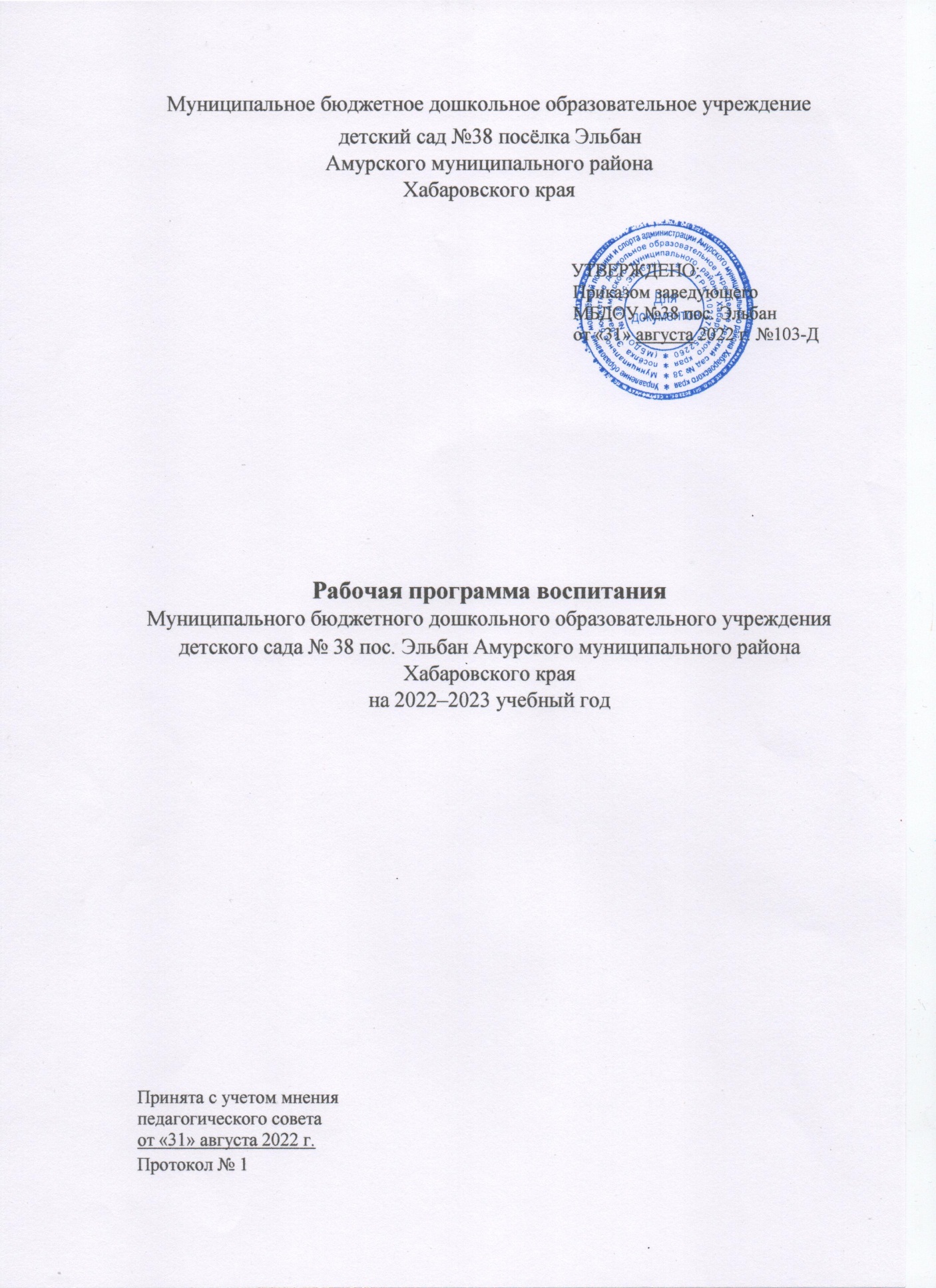 СодержаниеПояснительная запискаРабочая программа воспитания (далее - Программа) Муниципального бюджетного дошкольного образовательного учреждения детского сада №38 пос. Эльбан Амурского муниципального района Хабаровского края (далее - Учреждение) является локальным документом, компонентом к основной образовательной программе дошкольного образования Учреждения, не противоречит ее принципам, целям, задачам и содержанию.Программа разработана на основе следующих нормативных правовых документов, регламентирующих функционирование системы дошкольного образования в Российской Федерации:Федеральный закон от 29.12.2012г. № 273-ФЗ «Об образовании в Российской Федерации».Федеральным законом от 31.07.2020 г. «304-ФЗ «О внесении изменений в Федеральный закон «Об образовании в Российской Федерации» по вопросам воспитания обучающихся Приказ Министерства образования и науки Российской Федерации от 17.10.2013 г. №1155 «Об утверждении федерального государственного образовательного стандарта дошкольного образования».Указ Президента Российской Федерации от 07 мая 2018 года № 204 «О национальных целях и стратегических задачах развития Российской Федерации на период до 2024 года».Концепция духовно – нравственного развития и воспитания личности гражданина России.Стратегия развития воспитания в Российской Федерации на период до 2025 года (утверждена распоряжением Правительства РФ от 29.05.2015 № 996- р).Государственная программа РФ «Развитие образования» (2018-2025 годы). Утверждена постановлением Правительства Российской Федерации от 26 декабря 2017 г. № 1642.Национальный проект «Образование» (утвержден президиумом Совета при Президенте Российской Федерации по стратегическому развитию и национальным проектам (протокол от 24 декабря 2018 г. №16). «Санитарно-эпидемиологическими правилами и нормативами СанПиН 1.2.3685-21 «Гигиенические нормативы и требования к обеспечению безопасности и (или) безвредности для человека факторов среды обитания» и др.«Примерная программа воспитания», одобренной решением федерального учебно-методического объединения по общему образованию от 01 июля 2021г. № 2/21;	Программа	воспитания	является компонентом основной образовательной программы МБДОУ №38 пос. Эльбан. В связи с этим структура Программы воспитания включает три раздела – целевой, содержательный и организационный, в каждом из них предусматривается обязательная часть и часть, формируемая участниками образовательных отношений.	Под воспитанием понимается «деятельность, направленная на развитие личности, создание условий для самоопределения и социализации обучающихся на основе социокультурных, духовно-нравственных ценностей и принятых в российском обществе правил и норм поведения в интересах человека, семьи, общества и государства, формирование у обучающихся чувства патриотизма, гражданственности, уважения к памяти защитников Отечества и подвигам Героев Отечества, закону и правопорядку, человеку труда и старшему поколению, взаимного уважения, бережного отношения к культурному	наследию и традициям многонационального народа Российской Федерации, природе и окружающей среде».Целевые ориентиры рассматриваем как возрастные характеристики возможных достижений ребенка, которые коррелируют с портретом выпускника МБДОУ №38 пос. Эльбан и с базовыми духовно-нравственными ценностями. Планируемые результаты определяют направления рабочей программы воспитания.С учетом особенностей социокультурной среды, в которой воспитывается ребенок, в	программе воспитания необходимо отражено взаимодействие участников образовательных отношений (далее–ОО) со всеми субъектами образовательных отношений. Только при подобном подходе возможно воспитать гражданина и патриота, раскрыть способности и таланты детей, подготовить их к жизни в высокотехнологичном, конкурентном обществе.Для того чтобы эти ценности осваивались ребёнком, они представлены в основных направлениях воспитательной работы ДОУ.Ценности Родины и природы лежат в основе патриотического направления воспитания.Ценности человека, семьи, дружбы, сотрудничества лежат в основе социального направления воспитания.Ценность знания лежит в основе познавательного направления воспитания.Ценность здоровья лежит в основе физического и оздоровительного направления воспитания.Ценность труда лежит в основе трудового направления воспитания.Ценности культуры и красоты лежат в основе этико-эстетического направления воспитания.Реализация программы основана на взаимодействии с разными субъектами образовательных отношений. ДОУ в части, формируемой участниками образовательных отношений, дополняет приоритетные направления воспитания с учетом реализуемой основной образовательной программы, региональной и муниципальной специфики реализации Стратегии развития воспитания в Российской Федерации на период до 2025 года, того, что воспитательные задачи, согласно федеральному государственному образовательному стандарту дошкольного образования (далее – ФГОС ДО), реализуются в рамках образовательных областей – социально- коммуникативного, познавательного, речевого, художественно-эстетического развития, физического развития.Реализация Программы воспитания предполагает социальное партнерство с другими организациями. I. Целевой раздел программы Целевые ориентиры и планируемые результаты рабочей программы воспитанияОбщая цель воспитания в ДОУ – личностное развитие дошкольников и создание условий для их позитивной социализации на основе базовых ценностей российского общества через:1)	формирование ценностного отношения к окружающему миру, другим людям, себе;2)	овладение первичными представлениями о базовых ценностях, а также выработанных обществом нормах и правилах поведения;3)	приобретение первичного опыта деятельности и поведения в соответствии с   базовыми   национальными   ценностями,   нормами   и правилами, принятыми в обществе.Задачи воспитания формируются для каждого возрастного периода (2 мес. – 3 года, 3 года – 8 лет) на основе планируемых результатов достижения цели воспитания и реализуются в единстве с развивающими задачами, определенными действующими нормативными правовыми документами в сфере ДО. Задачи воспитания соответствуют основным направлениям воспитательной работы.Задачи воспитания для детей от 1 года до 3 лет:Патриотическое воспитание:формировать любовь к семье, близким, окружающему миру. Социальное развитие:формировать понятие у ребенка что такое «хорошо» и «плохо»;развивать общение и взаимодействие ребенка с другими людьми с помощью вербальных и невербальных средств общения;формировать позицию «Я сам»;воспитывать моральные и нравственные качества ребенка. Познавательное развитие:развивать интерес детей к окружающему миру и активность в поведении и деятельности.Физическое и оздоровительное воспитание:формировать у детей действия	по самообслуживанию, культурно гигиенические навыки;развивать интерес к физической активности;формировать элементарные правила безопасности в быту, в ДОО, на природе.Трудовое воспитание:формировать стремление поддерживать элементарный порядок в окружающей обстановке, помогать взрослому в доступных действиях; развивать стремление к самостоятельности в самообслуживании, в быту, в игре, в продуктивных видах деятельности.Этико – эстетическое развитие:формировать интерес и желание заниматься продуктивными видами деятельности;воспитывать эмоциональную отзывчивость к красоте.Задачи воспитания для детей дошкольного возраста (с 3 до 8 лет)Патриотическое воспитание:формировать первичные представления о малой родине и своей стране на основе духовно-нравственных ценностей, исторических и национально - культурных традиций формировать привязанность к родному дому, семье и близким людям. Социальное развитие:воспитывать моральные и нравственные качества ребенка, задатки чувства долга: ответственность за свои действия и поведение, уважение к различиям между людьми;формировать основы речевой культуры, умение слушать и слышать собеседника;развивать общение и взаимодействие ребенка со взрослыми и сверстниками на основе общих интересов и дел.Познавательное развитие:развивать	любознательность,	наблюдательность, потребность	в самовыражении, в том числе творческом, активность, самостоятельность, инициативу в различных видах детской деятельности и самообслуживании;формировать первичную картину мира на основе традиций, ценностей российского общества.Физическое и оздоровительное воспитание:формировать у детей основные навыки личной и общественной гигиены;развивать стремление соблюдать правила безопасного поведения в быту, социуме (в том числе в цифровой среде), природе.Трудовое воспитание:воспитывать ценностное отношение к труду в семье и обществе на основе уважения к людям труда, результатам их деятельности;воспитывать трудолюбие при выполнении поручений и в самостоятельной деятельности.Этико – эстетическое развитие:формировать способность воспринимать и чувствовать прекрасное в быту,  природе, поступках, искусстве;формировать стремление к отображению прекрасного в продуктивных видах деятельности;развивать задатки художественно-эстетического вкуса. Методологические основы и принципы построения Программы воспитанияМетодологической основой Программы воспитания являются антропологический, культурно-исторический и практичные подходы. Концепция Программы воспитания основывается на базовых ценностях воспитания, заложенных в определении воспитания, содержащемся в Федеральном законе от 29 декабря 2012 г. № 273-ФЗ «Об образовании в Российской Федерации».Методологическими ориентирами воспитания также выступают следующие идеи отечественной педагогики и психологии: развитие личного субъективного мнения и  личности ребенка в деятельности; духовно-нравственное, ценностное и смысловое содержание воспитания; идея о сущности детства как сенситивного периода воспитания; амплификация (обогащение) развития ребёнка средствами разных «специфически детских видов деятельности».Программа воспитания руководствуется принципами дошкольного образования, определенными ФГОС ДО.Программа воспитания построена на основе духовно-нравственных и социокультурных ценностей и принятых в обществе правил и норм поведения в интересах человека, семьи, общества и опирается на следующие принципы:принцип гуманизма. Приоритет жизни и здоровья человека, прав и свобод личности, свободного развития личности; воспитание взаимоуважения, трудолюбия, гражданственности, патриотизма, ответственности, правовой культуры, бережного отношения к природе и окружающей среде, рационального природопользования;принцип ценностного единства и совместности. Единство ценностей и смыслов воспитания, разделяемых всеми участниками образовательных отношений, содействие, сотворчество и сопереживание, взаимопонимание и взаимное уважение;принцип общего культурного образования. Воспитание основывается на культуре и традициях России, включая культурные особенности региона;принцип следования нравственному примеру. Пример как метод воспитания позволяет расширить нравственный опыт ребенка, побудить его к открытому внутреннему диалогу, пробудить в нем нравственную рефлексию, обеспечить возможность выбора при построении собственной системы ценностных отношений, продемонстрировать ребенку реальнуювозможность следования идеалу в жизни;принципы безопасной жизнедеятельности. Защищенность важных интересов личности от внутренних и внешних угроз, воспитание через призму безопасности и безопасного поведения;принцип совместной деятельности ребенка и взрослого. Значимость совместной деятельности взрослого и ребенка на основе приобщения к культурным ценностям и их освоения;принцип инклюзивности. Организация образовательного процесса, при котором все дети, независимо от их физических, психических, интеллектуальных, культурно-этнических, языковых и иных особенностей, включены в общую систему образования.Данные принципы реализуются в укладе ОО, включающем воспитывающие среды, общности, культурные практики, совместную деятельность и события.Уклад образовательной организации	Уклад — это совокупность основополагающих принципов и ценностей, на которых строится жизнь и деятельность ДОУ. Опирается на базовые национальные ценности, содержит традиции региона и ОО, задает культуру поведения сообществ, описывает предметно-пространственную среду, деятельности и социокультурный контекст. Процесс   воспитания    в    ДОУ    основывается    на    общепедагогических принципах (ФГОС ДО Раздел I, пункт 1.2.):Поддержка разнообразия детства;Сохранение уникальности и самоценности детства как важного этапа в общем развитии человека, самоценность детства - понимание (рассмотрение) детства как периода жизни значимого самого по себе, без всяких условий; значимого тем, что происходит с ребенком сейчас, а не тем, что этот период есть период подготовки к следующему периоду;Личностно-развивающий и гуманистический характер взаимодействия взрослых (родителей законных представителей), педагогических и иных работников Организации) и детей;Уважение личности ребенка. 	МБДОУ №38 пос. Эльбан с многолетней историей, и в тоже время современное, динамично развивающееся образовательное учреждение, в котором сохраняются лучшие традиции прошлого, осуществляется стремление к современному и инновационному будущему.	Детский сад расположен в центре посёлка. Территория детского сада озеленена насаждениями по всему периметру, имеются различные виды деревьев и кустарников, газоны, клумбы, цветники, уголок нетронутого леса. На территории ДОУ оборудованы площадки для прогулок детей с песочницами, столами и скамейками, есть спортивная площадка с полем и спортивным оборудованием, скалодром с дорожкой здоровья. Широкий набор нетрадиционного оборудования и выносного материала для организации игровой и оздоровительной деятельности на прогулке.В близи детского сада расположены: детская музыкальная школа искусств, МОУ СОШ №3, МБОУ НОШ №1, Библиотека.	Задачи воспитания реализуются в течение всего времени нахождения ребенка в детском саду: в процессе ООД, режимных моментов, совместной деятельности с детьми и индивидуальной работы.Основные традиции воспитательного процесса в нашем ДОУ:1. Стержнем годового цикла воспитательной работы являются общие для всего детского сада событийные мероприятия, в которых участвуют дети разных возрастов. Межвозрастное взаимодействие дошкольников способствует их взаимообучению и взаимовоспитанию. Общение младших по возрасту ребят со старшими создает благоприятные условия для формирования дружеских отношений, положительных эмоций, проявления уважения, самостоятельности. Это дает больший воспитательный результат, чем прямое влияние педагога.2. Детская художественная литература и народное творчество традиционно рассматриваются педагогами ДОУ в качестве наиболее доступных и действенных в воспитательном отношении видов искусства, обеспечивающих развитие личности дошкольника в соответствии с общечеловеческими и национальными ценностными установками.3.Воспитатели	и специалисты ДОУ ориентированы на организацию разнообразных форм детских сообществ. Это кружки, творческие студии, лаборатории, детско-взрослые сообщества и др. Данные сообщества обеспечивают полноценный опыт социализации детей.4. Коллективное планирование, разработка и проведение общих мероприятий. В ДОУ существует практика создания творческих групп педагогов, которые оказывают консультационную, психологическую, информационную и технологическую поддержку своим коллегам в организации воспитательных мероприятий.5. В детском саду создана система методического сопровождения педагогических инициатив семьи. Организовано единое с родителями образовательное пространство для обмена опытом, знаниями, идеями, для обсуждения и решения конкретных воспитательных задач. Именно педагогическая инициатива родителей стала новым этапом сотрудничества с ними, показателем качества воспитательной работы.6. Дополнительным воспитательным ресурсом по приобщению дошкольников к истории и культуре своей Отчизны и своего родного края являются мини-музеи, которые систематически организуются в каждой группе дошкольного учреждения. Музейная педагогика	рассматривается нами как ценность, обладающая исторической и художественной значимостью.Воспитательный процесс в ДОУ выстраивается с учетом концепции духовно-нравственного развития и воспитания личности гражданина России, включающей в себя:- национальный	воспитательный идеал – высшая цель, образования нравственное (идеальное) представление о человеке, на воспитание, обучение и развитие которого направлены усилия основных субъектов национальной жизни: государства, семьи, школы, политических партий, религиозных объединений и общественных организаций;- базовые национальные ценности – основные моральные ценности, приоритетные нравственные установки, существующие в культурных, семейных, социально-исторических,	религиозных традициях многонационального народа Российской Федерации, передаваемые от поколения к поколению и обеспечивающие успешное развитие страны в современных условиях:патриотизм – любовь к России, к своему народу, к своей малой Родине, служение Отечеству; социальная солидарность – свобода личная и национальная, доверие к людям, институтам государства и гражданского общества, справедливость, милосердие, честь, достоинство;гражданственность – служение Отечеству, правовое государство, гражданское общество,	закон и правопорядок, поликультурный мир, свобода совести и вероисповедания;семья – любовь и верность, здоровье, достаток, уважение к родителям, забота о старших и младших, забота о продолжении рода;труд и творчество – уважение к труду, творчество и созидание, целеустремлённость и настойчивость;наука – ценность знания, стремление к истине, научная картина мира;традиционные российские религии – представления о вере, духовности религиозной жизни человека, ценности религиозного мировоззрения, толерантности, формируемые на основе межконфессионального диалога;искусство и литература – красота, гармония, духовный мир человека, нравственный выбор, смысл жизни, эстетическое развитие, этическое развитие;природа – эволюция, родная земля, заповедная природа, планета Земля, экологическое сознание;человечество – мир во всем мире, многообразие культур и народов, прогресс человечества, международное сотрудничество;духовно-нравственное развитие личности – осуществляемое в процессе социализации последовательное расширение и укрепление ценностно-смысловой сферы личности, формирование способности человека оценивать и сознательно выстраивать на основе традиционных моральных норм и нравственных идеалов отношения к себе, другим людям, обществу, государству, Отечеству, миру в целом;духовно-нравственное воспитание личности гражданина России – педагогически организованный процесс усвоения и приятия воспитанниками базовых национальных ценностей, имеющих иерархическую структуру и сложную организацию. Носителями этих ценностей являются многонациональный народ Российской Федерации, государство, семья, мировое сообщество.Уклад учитывает: традиции и ценности региона, посёлка, ДОУ. Традиции жизни группы«Утро радостных встреч» (по понедельникам). Встреча после выходных дней с обменом впечатлениями о новом и интересном, что было; обсуждение предстоящих на неделе событий и дел; получение небольших сувениров или сюрпризов.«Сладкий вечер» (каждую среду). За празднично сервированным столом, непринужденной беседой, соблюдение застольного этикета.Традиции-ритуалы«Ритуал утреннего приветствия».  Перед началом дня воспитатель собирает детей вместе в круг и проводит утренний ритуал приветствия.«Круг хороших воспоминаний». В конце дня дети возвращаются к прожитому дню и вместе с воспитателем подводят итог, вспоминая приятное, веселое, радостное. Воспитатель коротко говорит что-нибудь хорошее о каждом ребенке.«Для всех, для каждого». Распределения поровну между всеми детьми группы маленьких подарков: красивые фантики, ленточки, картинки, открытки и т.п. Такие сеансы преследуют цель на доступном для данного возраста уровне создать атмосферу равных прав.День рождения. Выбирается единый сценарий, который будет реализовываться при чествовании каждого именинника. Сценарий может включать элементы костюма (корона, плащ и т.п.), праздничную салфетку, либо традиционную хороводную игру, например «Каравай».ПраздникиТри сезонных праздника: осенний праздник, рождественские дни, весенний праздник «День 8 марта».«Неделя здоровья» - способствует укреплению здоровья воспитанников и приучает их к здоровому образу жизни;Общегражданские праздники: Новый год - все возрастные группы, День защитника отечества, 9 мая, посвященный Дню Победы, День матери – старшие, подготовительные группы.Летние праздники: «Здравствуй, лето», «Прощание с летом», посвященный началу учебного года.Выпускной бал (выпуск детей в школу).Спортивные соревнования в старших, подготовительных группах «Папа, мама, спортивная семья», «Веселые старты», «Масленица» - способствует эмоциональному сближению воспитанников и родителей;Праздник «Нептуна» в старших и подготовительных к школе группах.Выставки, конкурсы:выставки рисунков,викторина по финансовой грамотности «Что? Где? Когда?конкурсы поделок из природного материала,фотовыставки.Традиции и интересы семей воспитанников (спорт и здоровье, походы, экскурсии, семейные праздники, изучение своей родословной ,совместные с родителями занятия прикладной деятельностью).	Формирование у детей ценностей воспитания (патриотизм, гражданственность, социальная солидарность, человечество, наука, семья, труд и творчество, искусство и литература, природа) через разные формы взаимодействия участников образовательных отношений (тематические беседы, встречи с интересными людьми, фестивали, акции «Помоги бездомным животным» ,театрализованные спектакли, организованные силами воспитателей, родителей, профессиональных исполнителей.	Организация детей старшего дошкольного возраста за пределы детского сада на экскурсии: в библиотеку, ДК «Восход», Воинскую часть, Пожарную часть, Спортивный комплекс «Восход», МБОУ НОШ №1, МОУ СОШ №3 и т.д.	Взаимопосещения групп старшими и младшими детьми, совместные игры, общение.Воспитывающая среда ДОУ	Воспитывающая среда – это особая форма организации образовательного процесса, реализующего цель и задачи воспитания.	Воспитывающая	среда	определяется	 целью и задачами	воспитания, духовно-нравственными и социокультурными ценностями, образцами и практиками. Основными характеристиками воспитывающей среды являются ее насыщенность и структурированность.	Для эффективного использования интерактивных форм в учреждении преобразованы условия, позволяющие успешно расширять знания детей в этнокультурном направлении.В 2021-2022 году в ДОУ работала муниципальная проблемная  группа «Создание системы работы по краеведению в целях воспитания духовно-нравственных и патриотических качеств дошкольников». В рамках работы были созданы «Центр патриотического воспитания «Юные патриоты России», были обновлены патриотические уголки в группах, а в группе №11 был создан музей «Коренные народы Дальнего Востока».	Среда учреждения обогащена макетами «Карта Хабаровского края», «Игровое поле «Знакомство с народами Приамурья», практическая значимость которых заключается в активизации активного интереса детей к малой Родине, к достопримечательностям Хабаровского края. В ДОУ были приобретены костюмы народов Приамурья. 	Актуальным в дошкольном образовании остается создание методических пособий, содержащих демонстрационный, дидактический материал, знакомящий воспитанников ДОУ с природными, историческими, культурными особенностями родного края, города.В процессе поиска новых форм и приемов организации образовательной среды педагогами дошкольного учреждения создан лэпбук «Мой хабаровский край», практическая значимость которых - знакомить детей с национальными традициями, бытом, особенностями культуры народов Приамурья.	Таким образом: созданная среда позволяет реализовывать проект «Реализация комплексной модели регионального компонента ДОУ».1.2.3.	Общности (сообщества) ДОУ	Профессиональная общность – это устойчивая система связей и отношений между людьми, единство целей и задач воспитания, реализуемое всеми сотрудниками ДОУ. Сами участники общности должны разделять те ценности, которые заложены в основу Программы. Основой эффективности такой общности является рефлексия собственной профессиональной деятельности (МО, педагогические советы, круглые столы, семинары-практикумы, творческие группы, мастер-классы, тренинги, рабочие группы и др.).Воспитатель, а также другие сотрудники должны:быть примером в формировании полноценных и сформированных ценностных ориентиров, норм общения и поведения;мотивировать детей к общению друг с другом, поощрять даже самые незначительные стремления к общению и взаимодействию;поощрять детскую дружбу, стараться, чтобы дружба между отдельными детьми внутри группы сверстников принимала общественную направленность;заботиться о том, чтобы дети непрерывно приобретали опыт общения на основе чувства доброжелательности;содействовать проявлению детьми заботы об окружающих, учить проявлять чуткость к сверстникам, побуждать детей сопереживать, беспокоиться, проявлять внимание к заболевшему товарищу;воспитывать в детях такие качества личности, которые помогают влиться в общество сверстников (организованность, общительность, отзывчивость, щедрость, доброжелательность и пр.);учить детей совместной деятельности, насыщать их жизнь событиями, которые сплачивали бы и объединяли ребят;воспитывать в детях чувство ответственности перед группой за свое поведение;общение педагогов между собой, обсуждение вопросов воспитания детей (положение о творческой группе ДОУ).	Профессионально-родительская общность включает сотрудников ДОУ и всех взрослых членов семей воспитанников, которых связывают не только общие ценности, цели развития и воспитания детей, но и уважение друг к другу. Основная задача – объединение усилий по воспитанию ребенка в семье и в ДОУ. Зачастую поведение ребенка сильно различается дома и в ДОУ. Без совместного обсуждения воспитывающими взрослыми особенностей ребенка невозможно выявление и в дальнейшем создание условий, которые необходимы для его оптимального и полноценного развития и воспитания. В МБДОУ №38 это- Попечительский совет и - Инициативная группа родителей.	Детско-взрослая общность. Для общности характерно содействие друг другу, сотворчество и сопереживание, взаимопонимание и взаимное уважение, отношение к ребенку как к полноправному человеку, наличие общих симпатий, ценностей и смыслов у всех участников общности.	Детско-взрослая общность является источником и механизмом воспитания ребенка. Находясь в общности, ребенок сначала приобщается к тем правилам и нормам, которые вносят взрослые в общность, а затем эти нормы усваиваются ребенком и становятся его собственными.	Общность строится и задается системой связей и отношений ее участников. В каждом возрасте и каждом случае она будет обладать своей спецификой в зависимости от решаемых воспитательных задач (КВН, утренники, соревнования, акции, фестивали, конкурсы). В нашем детском саду это волонтёрские группы, задачи: формировать коммуникативные способности дошкольников, навыки сотрудничества, позитивные установки на добровольческую деятельность; формировать у воспитанников чувство собственного достоинства как представителя своего народа. Способствовать повышению значения семейных ценностей; создать условия для возможностей детям, родителям и педагогам приобретать новые знания, полноценно развивать свой творческий потенциал и уверенность в себе; воспитывать толерантное отношение к другим людям независимо от культурной среды и этнической принадлежности; воспитывать в детях такие качества, как милосердие, внимательность, заботу о ближнем, желание помогать другим людям.	Детская общность.   Общество   сверстников   –   необходимое   условие полноценного развития личности ребенка. Здесь он непрерывно приобретает способы общественного поведения, под руководством воспитателя учится умению дружно жить, сообща играть, трудиться, заниматься, достигать поставленной цели. Чувство приверженности к группе сверстников рождается тогда, когда ребенок впервые начинает понимать, что рядом с ним такие же, как он сам, что свои желания необходимо соотносить с желаниями других (кружки, детские проекты и др.).	Воспитатель должен воспитывать у детей навыки и привычки поведения, качества, определяющие характер взаимоотношений ребенка с другими людьми и его успешность в том или ином сообществе. Поэтому так важно придать детским взаимоотношениям дух доброжелательности, развивать у детей стремление и умение помогать как старшим, так и друг другу, оказывать сопротивление плохим поступкам, общими усилиями достигать поставленной цели. 	Одним из видов детских общностей являются разновозрастные детские общности. В детском саду обеспечена возможность взаимодействия ребенка как со старшими, так и с младшими детьми. Включенность ребенка в отношения со старшими, помимо подражания и приобретения нового, рождает опыт послушания, следования общим для всех правилам, нормам поведения и традициям. Отношения с младшими – это возможность для ребенка стать авторитетом и образцом для подражания, а также пространство для воспитания заботы и ответственности. Организация жизнедеятельности детей дошкольного возраста в разновозрастной группе обладает большим воспитательным потенциалом для инклюзивного образования.	Культура поведения воспитателя в общностях как значимая составляющая уклада. Культура поведения взрослых в ДОУ направлена на создание воспитывающей среды как условия решения возрастных задач воспитания. Общая психологическая атмосфера, эмоциональный настрой группы, спокойная обстановка, отсутствие спешки, разумная сбалансированность планов – это необходимые условия нормальной жизни и развития детей. Воспитатель должен соблюдать кодекс нормы профессиональной этики и поведения (Кодекс профессиональной этики педагогических работников ДОУ, разработан на основании положений Конституции Российской Федерации, Федерального закона от 29 декабря 2012 № 273-ФЗ «Об образовании в Российской Федерации», Указа Президента Российской Федерации от 7 мая 2012 г. № 597 «О мероприятиях по реализации государственной социальной политики» и иных нормативных правовых актов Российской Федерации.):педагог всегда выходит навстречу родителям и приветствует родителей и детей первым;улыбка – всегда обязательная часть приветствия;педагог описывает события и ситуации, но не даёт им оценки;педагог не обвиняет родителей и не возлагает на них ответственность за поведение детей в детском саду;тон общения ровный и дружелюбный, исключается повышение голоса;уважительное отношение к личности воспитанника;умение заинтересованно слушать собеседника и сопереживать ему;умение видеть и слышать воспитанника, сопереживать ему;уравновешенность и самообладание, выдержка в отношениях с детьми;умение быстро и правильно оценивать сложившуюся обстановку и в то же времяне торопиться с выводами о поведении и способностях воспитанников;умение сочетать мягкий эмоциональный и деловой тон в отношениях с детьми;умение сочетать требовательность с чутким отношением к воспитанникам;знание возрастных и индивидуальных особенностей воспитанников;соответствие внешнего вида статусу воспитателя детского сада.1.2.4. Социокультурный контекст	Социокультурный контекст – это социальная и культурная среда, в которой человек растет и живет. Он также включает в себя влияние, которое среда оказывает на идеи и поведение человека.	Социокультурные	ценности	являются	определяющими в структурно-содержательной основе Программы воспитания.	Социокультурный контекст воспитания является вариативной составляющей воспитательной программы. Он учитывает этнокультурные, конфессиональные и региональные особенности и направлен на формирование ресурсов воспитательной программы.	Реализация социокультурного контекста опирается на построение социального партнерства образовательной организации.	В рамках социокультурного контекста	повышается	роль	родительской общественности как субъекта образовательных отношений в Программе воспитания.1.2.5. Деятельности и культурные практики в ДОО	Цели и задачи воспитания реализуются во всех видах деятельности дошкольника, обозначенных во ФГОС ДО. В качестве средств реализации цели воспитания выступают основные виды деятельности и культурные практики:предметно-целевая (виды деятельности, организуемые взрослым, в которых он открывает ребенку смысл и ценность человеческой деятельности, способы ее реализации совместно с родителями, воспитателями, сверстниками: игровая, коммуникативная, художественная, образовательные проекты, хозяйственно- бытовой труд , исследовательско-познавательная, двигательная, конструирование);культурные практики (активная, самостоятельная апробация каждым ребенком инструментального и ценностного содержаний, полученных от взрослого, и способов их реализации в различных видах деятельности через личный опыт: игровая, включая сюжетно-ролевую игру, игру с правилами и другие виды игрыкоммуникативная (общение и взаимодействие со взрослыми и сверстниками)познавательно-исследовательская (исследования объектов окружающего мира и экспериментирования с ними)восприятие художественной литературы и фольклорасамообслуживание и элементарный бытовой труд (в помещении и на улице)конструирование из разного материала, включая конструкторы, модули, бумагу, природный и иной материализобразительная (рисование, лепка, аппликация,музыкальная (восприятие и понимание смысла музыкальных произведений, пение, музыкально-ритмические движения, игры на детских музыкальных инструментах)двигательная (овладение основными движениями).свободная инициативная деятельность ребенка (его спонтанная самостоятельная активность, в рамках которой он реализует свои базовые устремления: любознательность, общительность, опыт деятельности на основе усвоенных ценностей.	Самостоятельная деятельность воспитанников проявляется в течение дня во время разных режимных моментов:Во время приёма детей в детский сад утром: общение по интересам, спокойные игры.Игры в первой половине дня.Самообслуживание при подготовке и возвращении с прогулки.Проведение наблюдений за природными объектами, самостоятельная игровая деятельность во время утренней и вечерней прогулок.Гигиенические процедуры перед приёмом пищи, до и после тихого часа.Игры подвижные и дидактические, самостоятельная деятельность в центрах познавательной активности, общение по интересам, создание рисунков и поделок, проведение досугов во второй половине дня.Требования к планируемым результатам освоения Программы 	Планируемые результаты воспитания носят отсроченный характер, но деятельность воспитателя нацелена на перспективу развития и становления личности ребенка. Поэтому результаты достижения цели воспитания даны в виде целевых ориентиров, представленных в виде обобщенных портретов ребенка к концу раннего и дошкольного возрастов. Основы личности закладываются в дошкольном детстве, и, если какие-либо линии развития не получат своего становления в детстве, это может отрицательно сказаться на гармоничном развитии человека в будущем.	На уровне ДО не осуществляется   оценка   результатов   воспитательной работы в соответствии с ФГОС ДО, так как «целевые ориентиры основной образовательной программы дошкольного образования не подлежат непосредственной оценке, в том числе в виде педагогической диагностики (мониторинга), и не являются основанием для их формального сравнения с реальными достижениями детей».1.3.1. Целевые ориентиры воспитательной работы для детей младенческого и раннего возраста (до 3 лет)Портрет ребенка младенческого и раннего возраста (к 3-м годам)1.3.2. Целевые ориентиры воспитательной работы для детей дошкольного возраста (до 8 лет)Портрет ребенка дошкольного возраста (к 8-ми годам)Раздел II. Содержательный2.1. Содержание воспитательной работы по направлениям воспитания	Содержание Программы воспитания реализуется в ходе освоения детьми дошкольного возраста всех образовательных областей, обозначенных во ФГОС ДО, одной из задач которого является объединение воспитания и обучения в целостный образовательный	процесс на основе	духовно-нравственных и	социокультурных ценностей, принятых в обществе правил и норм поведения в интересах человека, семьи, общества:социально-коммуникативное развитие; познавательное развитие;речевое развитие;художественно-эстетическое развитие; физическое развитие.	В пояснительной записке ценности воспитания соотнесены с направлениямивоспитательной работы. Направления не заменяют и не дополняют собой деятельность по пяти образовательным областям, а фокусируют процесс усвоения ребенком базовых ценностей в целостном образовательном процессе.Формы и виды деятельностиРеализация цели и задач данной Программы осуществляется в рамках нескольких направлений воспитательной работы ДОУ, формирование которых в совокупности обеспечит полноценное и гармоничное развитие личности детей от 1 до 7 лет:Патриотическое направление воспитания Социальное направление воспитанияПознавательное направление воспитанияФизическое и оздоровительное направление воспитания Трудовое направление воспитанияЭтико-эстетическое направление воспитания2.1.1. Патриотическое направление воспитания	Ценности Родина и природа лежат в основе патриотического направления воспитания. Патриотизм – это воспитание в ребенке нравственных качеств, чувства любви, интереса к своей стране – России, своему краю, малой родине, своему народу и народу России в целом (гражданский патриотизм), ответственности, трудолюбия; ощущения принадлежности к своему народу.	Патриотическое направление воспитания строится на идее патриотизма как нравственного	чувства,	которое	вырастает	из	культуры человеческого бытия, особенностей образа жизни и ее уклада, народных и семейных традиций.	Воспитательная работа в данном направлении связана со структурой самого понятия «патриотизм» и определяется через следующие взаимосвязанные компоненты:когнитивно-смысловой, связанный со знаниями об истории России, своего края, духовных и культурных традиций и достижений многонационального народа России;эмоционально-ценностный, характеризующийся любовью к Родине – России, уважением к своему народу, народу России в целом;регуляторно-волевой, обеспечивающий укоренение знаний в духовных и культурных традициях своего народа, деятельность на основе понимания ответственности за настоящее и будущее своего народа, России.Задачи патриотического воспитания:1) формирование любви к родному краю, родной природе, родному языку, культурному наследию своего народа;2) воспитание любви, уважения к своим национальным особенностям и чувства собственного достоинства как представителя своего народа;3) воспитание уважительного отношения к гражданам России в целом, своим соотечественникам и согражданам, представителям всех народов России, к ровесникам, родителям, соседям, старшим, другим людям вне зависимости от их этнической принадлежности;4) воспитание любви к родной природе, природе своего края, России, понимания единства природы и людей и бережного ответственного отношения к природе.При реализации указанных задач воспитатель ДОУ сосредотачивает свое внимание на нескольких основных направлениях воспитательной работы:ознакомлении детей с историей, героями, культурой, традициями России и своего народа;организации коллективных творческих проектов, направленных на приобщение детей к российским общенациональным традициям;формировании правильного и безопасного поведения в природе, осознанного отношения к растениям, животным, к последствиям хозяйственной деятельности человека.	Важность данного направления подчеркнута в программе «Патриотическое воспитание граждан Российской Федерации на 2016-2020 годы», утвержденной Правительством РФ; Федеральном законе «Об образовании в Российской Федерации» №273-ФЗ, от 29 декабря 2012 г.; Федеральном государственном стандарте дошкольного образования, утв. приказом Минобрнауки России от 17.10.2013 № 1155; Региональном проекте «Наше будущее – Хабаровский край».	На основании решения муниципального экспертного совета учреждение 2 года работало в статусе муниципальной инновационной площадки «Реализация комплексной модели регионального компонента ДОУ».	Реализованы проекты: «Искусство из глубины веков», «Прикоснись сердцем к при-роде или в гостях у старичка Лесовичка». Реализация проектов велась в тесном сотрудничестве: воспитатель – ребенок - родитель. Проекты были направлены на изучение детьми природы, истории, культуры родного города и края.	В рамках методического сопровождения педагогов по повышению профессиональной компетентности была организована работа школы молодого воспитателя.  Была организована муниципальная проблемная группа по теме  «Создание системы работы по краеведению в целях воспитания духовно-нравственных и патриотических качеств дошкольников», с наработками воспитатели выступили на  Методическом онлайн-дне. Уже в традицию вошло организация «Недели педагогического мастерства»: на которой педагоги показывают открытые мероприятия для педагогов ДОО и района, делятся впечатлениями о работе, берут наработки для дальнейшей работы.	Педагогами осуществляется работа с детьми по ознакомлению с родным краем: проведение праздников, гостиных, оформлении фотовыставок, выставок детского творчества, создание мини-музея «Искусство из глубины веков», проведение экскурсий, участие детей в работах по благоустройству близлежащих территорий.	Осуществлялась работа по взаимодействию с родителями воспитанников в соответствии с разработанным планом.	В учреждении ведется планомерная работа по расширению внешних связей с социумом с целью создания единого образовательного пространства для формирования духовно-нравственных, патриотических качеств у воспитанников. Детский сад активно сотрудничает с ДК «Восход», библиотекой, музыкальной школой.	Установление преемственности в работе детского сада и школы находит свое место в модели регионального развития ребенка. Наши выпускники прошлых лет постоянные гости в детском саду. Это помогает «подготовишкам», будущим первоклассникам, успешнее адаптироваться к школе. Ученики старших классов помогают в организации праздников, оказывают помощь в пополнении развивающей среды, участвуют в игровой деятельности. В свою очередь наши воспитанники с удовольствием ходят на экскурсии в школу, которые проводятся в занимательной форме. Стала доброй традицией проведение спортивных праздников среди воспитанников подготовительной группы и первоклашек. Для знакомства с народной музыкой, фольклором в детском саду организованы выступления Музыкальной школы, в составе которых тоже есть наши выпускники. Педагогический коллектив нашего ДОУ уделяет особое внимание построению системы взаимодействия дошкольного учреждения с ДЭБЦ «Натуралист» г. Амурска. Взаимодействие с педагогами экологического центра способствует образованию первичных природоведческих представлений у детей, формированию субъективного отношения к природе на основе познавательных интересов, развитию наблюдательности, терпения, внутреннего спокойствия. Живое взаимодействие с объектами и явлениями природы помогает детям увидеть красоту природы, испытать глубокие переживания, которые способствуют развитию эстетических чувств.	Уделяя внимание интеграции художественно-эстетического и этнокультурного развития дошкольников, нами были разработаны рекомендации по организации и проведению нетрадиционной формы занятий, которые были представлены в методической разработке «Реализация регионального компонента в музыкальном воспитании.	С целью создания единой системы взаимодействия учителя-логопеда и воспитателей разработано пособие «Перфокарты как средство реализации этнокультурного компонента с детьми», подобран материал «Пословицы, поговорки, загадки, сказки народов Приамурья», проведен практикум по теме «Развитию речевой активности дошкольников в процессе работы над загадками народов Приамурья».	Педагогами дошкольного учреждения разработаны методические продукты раз-личной направленности, использование которых будет способствовать качественному изменению образовательного процесса по региональному компоненту в условия реализации ФГОС дошкольного образования.	Педагоги активно участвуют в районных конкурсах, в муниципальных педагогических чтениях, опубликованы статьи к августовскому совещанию, проведены совместные мероприятия с начальной школой, педагогический совет.2.1.2. Социальное направление воспитания	Ценности семья, дружба, человек и сотрудничество лежат в основе социального направления воспитания.	В дошкольном детстве ребенок открывает Личность другого человека и его значение в собственной жизни и жизни людей. Он начинает осваивать все многообразие социальных отношений и социальных ролей. Он учится действовать сообща, подчиняться правилам, нести ответственность за свои поступки, действовать в интересах семьи, группы. Формирование правильного ценностно-смыслового отношения ребенка к социальному окружению невозможно без грамотно выстроенного воспитательного процесса, в котором обязательно должна быть личная социальная инициатива ребенка в детско-взрослых и детских общностях. Важным аспектом является формирование удошкольника	представления	о	мире	профессий	взрослых, появление к моменту подготовки к школе положительной установки к обучению в школе как важному шагу взросления.	Основная цель социального направления воспитания дошкольника заключается в формировании ценностного отношения детей к семье, другому человеку, развитии дружелюбия, создания условий для реализации в обществе.Основные задачи социального направления воспитания.Формирование у ребенка представлений о добре и зле, позитивного образа семьи с детьми, ознакомление с распределением ролей в семье, образами дружбы в фольклоре и детской литературе, примерами сотрудничества и взаимопомощи людей в различных видах деятельности (на материале истории России, ее героев), милосердия и заботы. Анализ поступков самих детей в группе в различных ситуациях.Формирование навыков, необходимых для полноценного существования в обществе: эмпатии (сопереживания), коммуникабельности, заботы, ответственности, сотрудничества, умения договариваться, умения соблюдать правила.Развитие способности поставить себя на место другого как проявление личностной зрелости и преодоление детского эгоизма.	При реализации данных задач воспитатель ДОУ сосредотачивает свое внимание на нескольких основных направлениях воспитательной работы:организовывать сюжетно-ролевые игры (в семью, в команду и т. п.), игры с правилами, традиционные народные игры и пр.;воспитывать у детей навыки поведения в обществе;учить детей сотрудничать, организуя групповые формы в продуктивных видах деятельности;учить детей анализировать поступки и чувства – свои и других людей; организовывать коллективные проекты заботы и помощи;создавать доброжелательный психологический климат в группе.	Коллектив детского сада ежегодно проводит работу в преддверии праздника Победы нашего народа в Великой Отечественной войне. Нужно отметить, что и среди наших родителей есть уже немало людей, чье поколение не имеет достаточно четких и полных представлений о Великой Отечественной войне. А ведь связь поколений питает историю народа, семьи. Поэтому особенно отрадно, что за это направление работы по подготовке к дню Победы взялась творческая группа молодых специалистов и родителей.	Знакомство детей с событиями нашей Родины педагоги совместно с родителями представили в виде педагогического проекта поисково-исторического направления «Никто не забыт, ничто не забыто!».	В рамках проекта: создан центр патриотического воспитания «Юные патриоты России». В его создании активное участие принимали дети, родители, педагоги. Основное направление работы центра  нравственно-патриотическое воспитание детей на конкретных примерах, фактах из жизни воинов ВОВ. 	Традиционными стали ежегодные мероприятия,	 посвященные 9 мая, с приглашением ветеранов. Эти встречи всегда проходят очень в трогательной обстановке, после торжественной части начинается минута воспоминаний, где ветераны рассказывают воспитанникам о своих подвигах, тяжелых временах.	Совместно с родителями изготавливаем сувениры в подарок ветеранам войны. Итогом нашей работы стало:проведение открытого заседания муниципальной инновационной площадки для руководителей, заместителей и педагогов муниципального района, где активное участие принимали родители.дети учреждения участвовали - в муниципальном конкурсе «Лучшего чтеца о ВОВ».участие в муниципальном фестивале детских творческих коллективов «Победный май!» в номинации «Лучший сценарий». Участие в данном мероприятии не оставило никого равнодушным.2.1.3. Познавательное направление воспитания	Ценность – знания. Цель	познавательного	направления	воспитания	– формирование ценности познания.	Значимым для воспитания ребенка является формирование целостной картины мира, в которой интегрировано ценностное, эмоционально окрашенное отношение к миру, людям, природе, деятельности человека.Задачи познавательного направления воспитания:развитие любознательности, формирование опыта познавательной инициативы;формирование ценностного отношения к взрослому как источнику знаний;приобщение ребенка к культурным способам познания (книги, интернет-источники, дискуссии и др.).Направления деятельности воспитателя:совместная деятельность воспитателя с детьми на основе наблюдения, сравнения, проведения опытов (экспериментирования), организации походов и экскурсий, просмотра доступных для восприятия ребенка познавательных фильмов, чтения и просмотра книг;организация конструкторской и продуктивной творческой деятельности, проектной и исследовательской деятельности детей совместно со взрослыми;организация	насыщенной	и	структурированной	образовательной	среды, включающей иллюстрации, видеоматериалы, ориентированные на детскую аудиторию; различного типа конструкторы и наборы для экспериментирования.Педагоги учреждения приобщают дошкольников к чтению посредством новых технологий»:«Семейное чтение, как источник формирования интереса к книге»; челлендж «Почитай мне мама сказку»;технология «говорящих стен», как система визуализации знаний и процесс погружения в образовательную среду детей дошкольного возраста;презентация пособий в рамках выставки «По страницам сказок»;литературно-музыкальные композиции с детьми старшего дошкольного возраста, например, «Кошкин день».	Цель нашей работы состоит в том, чтобы сформировать у дошкольников интерес и потребность в чтении книг через решение следующих задач:формирование целостной картины мира, в том числе первичных ценностных представлений;развитие литературной речи;приобщение к словесному искусству, в том числе развитие художественного восприятия и эстетического вкуса.2.1.4. Физическое и оздоровительное направление воспитания	Ценность – здоровье. Цель данного направления – сформировать навыки здорового образа жизни, где безопасность жизнедеятельности лежит в основе всего. Физическое развитие и освоение ребенком своего тела происходит в виде любой двигательной активности: выполнение бытовых обязанностей, игр, ритмики и танцев, творческой деятельности, спорта, прогулок.Задачи по формированию здорового образа жизни:обеспечение построения образовательного процесса физического воспитания детей (совместной и самостоятельной деятельности) на основе здоровье формирующих и здоровье сберегающих технологий, и обеспечение условий для гармоничного физического и эстетического развития ребенка;закаливание, повышение сопротивляемости к воздействию условий внешней среды;укрепление	опорно-двигательного	аппарата;	развитие	двигательных способностей, обучение двигательным навыкам и умениям;формирование элементарных представлений в области физической культуры, здоровья и безопасного образа жизни;организация сна, здорового питания, выстраивание правильного режима дня;воспитание	экологической	культуры,	обучение	безопасности жизнедеятельности.Направления деятельности воспитателя:организация подвижных, спортивных игр, в том числе традиционных народных игр, дворовых игр на территории детского сада;создание детско-взрослых проектов по здоровому образу жизни; введение оздоровительных традиций в ДОО.	Формирование у дошкольников культурно-гигиенических навыков является важной частью воспитания культуры здоровья. Воспитатель должен формировать у дошкольников понимание того, что чистота лица и тела, опрятность одежды отвечают не только гигиене и здоровью человека, но и социальным ожиданиям окружающих людей.	Особенность культурно-гигиенических навыков заключается в том, что они формируются на протяжении всего пребывания ребенка в ДОУ.	В формировании культурно-гигиенических навыков режим дня играет одну из ключевых ролей. Привыкая выполнять серию гигиенических процедур с определенной периодичностью, ребенок вводит их в свое бытовое пространство, и постепенно они становятся для него привычкой.	Формируя у детей культурно-гигиенические навыки, воспитатель ДОО должен сосредоточить свое внимание на нескольких основных направлениях воспитательной работы:формировать у ребенка навыки поведения во время приема пищи;формировать	у ребенка	представления	о	ценности	здоровья, красоте и чистоте тела;формировать у ребенка привычку следить за своим внешним видом;включать информацию о гигиене в повседневную жизнь ребенка, в игру.	Работа по формированию у ребенка культурно-гигиенических навыков должна вестись в тесном контакте с семьей. Физическое воспитание с использованием элементов национальных видов спорта коренных малочисленных народов Дальнего востока позволяет реализовать взаимодействие с Центром туризма и экскурсий. В данном направлении используются разнообразные формы работы: национальные игры и состязания, самобытные физические упражнения, упражнения на спортивных снарядах и тренажерах и др. На протяжении 3 последних лет воспитанники принимают активное участие в Северном многоборье.2.1.5. Трудовое направление воспитания	Ценность – труд. С дошкольного возраста каждый ребенок обязательно должен принимать участие в труде, и те несложные обязанности, которые он выполняет в детском саду и в семье, должны стать повседневными. Только при этом условии труд оказывает на детей определенное воспитательное воздействие и подготавливает их к осознанию его нравственной стороны.	Основная цель трудового воспитания дошкольника заключается в формировании ценностного отношения детей к труду, трудолюбия, а также в приобщении ребенка к труду. Основные задачи трудового воспитания.1) Ознакомление с доступными детям видами труда взрослых и воспитание положительного отношения к их труду, познание явлений и свойств, связанных с преобразованием материалов и природной среды, которое является следствием трудовой деятельности взрослых и труда самих детей.2) Формирование навыков, необходимых для трудовой деятельности детей, воспитание навыков организации своей работы, формирование элементарных навыков планирования.3) Формирование трудового усилия (привычки к доступному дошкольнику напряжению физических, умственных и нравственных сил для решения трудовой задачи).При реализации данных задач воспитатель ДОУ сосредотачивает свое внимание на нескольких направлениях воспитательной работы:показать детям необходимость постоянного труда в повседневной жизни, использовать его возможности для нравственного воспитания дошкольников;воспитывать у ребенка бережливость (беречь игрушки, одежду, труд и старания родителей, воспитателя, сверстников), так как данная черта непременно сопряжена с трудолюбием;предоставлять детям самостоятельность в выполнении работы, чтобы они почувствовали ответственность за свои действия;собственным	примером	трудолюбия	и	занятости	создавать у детей соответствующее настроение, формировать стремление к полезной деятельности;связывать развитие трудолюбия с формированием общественных мотивов труда, желанием приносить пользу людям.2.1.6. Этико-эстетическое направление воспитания	Ценности – культура и красота. Культура поведения в своей основе имеет глубоко социальное нравственное чувство – уважение к человеку, к законам человеческого общества. Культура отношений является делом не столько личным, сколько общественным. Конкретные представления о культуре поведения усваиваются ребенком вместе с опытом поведения, с накоплением нравственных представлений.Основные задачи этико-эстетического воспитания:1) формирование культуры общения, поведения, этических представлений;2) воспитание представлений о значении опрятности и красоты внешней, ее влиянии на внутренний мир человека;3) развитие	предпосылок	ценностно-смыслового	восприятия	и понимания произведений искусства, явлений жизни, отношений между людьми;4) воспитание любви к прекрасному, уважения к традициям и культуре родной страны и других народов;5) развитие творческого отношения к миру, природе, быту и к окружающей ребенка действительности;6) формирование у детей эстетического вкуса, стремления окружать себя прекрасным, создавать его.	Для того чтобы формировать у детей культуру поведения, воспитатель ДОУ сосредотачивает свое внимание на нескольких основных направлениях воспитательной работы:учить детей уважительно относиться к окружающим людям, считаться с их делами, интересами, удобствами;воспитывать культуру общения ребенка, выражающуюся в общительности, этикет вежливости,	предупредительности, сдержанности, умении	вести	себя в общественных местах;воспитывать культуру речи: называть взрослых на «вы» и по имени и отчеству; не перебивать говорящих и выслушивать других; говорить четко, разборчиво, владеть голосом; воспитывать культуру деятельности, что подразумевает умение обращаться с игрушками, книгами, личными вещами, имуществом ДОУ; умение подготовиться к предстоящей деятельности, четко и последовательно выполнять и заканчивать ее, после завершения привести в порядок рабочее место, аккуратно убрать все за собой; привести в порядок свою одежду.	Цель эстетического воспитания – становление у ребенка ценностного отношенияк красоте. Эстетическое воспитание через обогащение чувственного опыта и развитие эмоциональной сферы личности влияет на становление нравственной и духовной составляющей внутреннего мира ребенка.Направления	 деятельности воспитателя	по эстетическому воспитанию предполагают следующее:выстраивание взаимосвязи художественно-творческой деятельности самих детей с воспитательной работой через развитие восприятия, образных представлений, воображения и творчества;уважительное отношение к результатам творчества детей, широкое включение их произведений в жизнь ДОУ;организацию выставок, концертов, создание эстетической развивающей среды и др.;формирование чувства прекрасного на основе восприятия художественного слова на русском и родном языке;реализация вариативности содержания, форм и методов работы с детьми по разным направлениям эстетического воспитания.	Педагоги используют проектную деятельность в ДОУ как один из аспектов воспитания толерантности в духовно-нравственном развитии дошкольников.Более двух лет в нашем дошкольном учреждении на базе Муниципальной инновационной площадки реализовывался долгосрочный, познавательно-творческий проект	«Национальная	культура	народов	Приамурья»,	который затронул все образовательные области, в том числе и «Художественно-эстетическое развитие» (Музыка).	Так как в нашем детском	саду	вместе	воспитываются дети	разных национальностей, поэтому, возникла возможность формирования толерантности у дошкольников посредством ознакомления с национальной культурой разных народов через проектную деятельность.	Музыкально-творческий проект «Знакомство дошкольников с национальной культурой народов Приамурья» реализовывался на основе разработанного перспективного плана по региональному компоненту, который внедрялся в основную Рабочую программу по музыкальному воспитанию с учетом интеграции ее программного содержания во все образовательные области.В проекте принимали участие дети старшего дошкольного возраста, педагоги (воспитатели, музыкальный руководитель), родители. В ходе проекта решались следующие задачи:1. Расширить знания детей о жизни людей разных национальностей, проживающих в Хабаровском крае, их обычаях, традициях, фольклоре, народных играх.2. Познакомить с национальной одеждой народов Приамурья.3. Развить у детей интерес не только к историческому прошлому, но и настоящему и будущему родного края.4. Воспитыватьчувствотолерантностикпредставителямдругихнациональностей, чувство уважения к культуре народов Приамурья.5. Способствовать творческим проявлениям детей.6. Привлечь родителей к помощи в реализации проекта.	Планирование работы с детьми в данном направлении представляет реализацию программных	задач	через	познавательную,	продуктивную,	музыкальную, театрализованную, игровую, проектную деятельность, используя разнообразные формы работы в ходе которых закладываются основы толерантности у дошкольников, такие как, НОД, беседы, наблюдения, игра.	В соответствии с планом-схемой была организована проектная деятельность. Во время непосредственно-образовательной музыкальной деятельности дети знакомились с народными песнями, танцами, играми, фольклором, традициями народов нашего края.Закреплялись полученные знания на народных праздниках, которые помогают развивать социально-личностные и коммуникативные качества, помогают организовать и объединить детский коллектив. В процессе подготовки и проведения народных праздников воспитываются такие важные черты личности, как чувство патриотизма, уважения к народам других национальностей, организованность, выдержка.	Работа по формированию музыкальных способностей и воспитанию толерантности у дошкольников через использование народных праздников шла в следующей последовательности. Вначале дети знакомились с семейными традициями, особенностями подготовки к праздникам в семьях.	Были проведены народные и музыкально-спортивные праздники: «День вулканов» (экологическая эстафета), фестиваль «Бубен дружбы», «Мелодии народов Приамурья» (фольклорный праздник), фестиваль национального танца и песни «На Амурских просторах», народные посиделки «Словесница искусств» (духовное наследие коренных народов Приамурья), «Ярмарка национальных игр», «Дружат дети всей Земли» (музыкально-спортивное развлечение), «Мудрость рядом с нами» (встреча с коренными жителями), «Доброта спасет мир».	Совместно с педагогами и родителями был создан мини-музей национальной одежды и музыкальных инструментов народов Приамурья, создан макет нанайского стойбища.	На третьем, заключительном, этапе проекта был проведен анализ организации проектной деятельности, обобщен опыт работы по проблеме внедрения регионального компонента в музыкальное воспитание детей в ДОУ. 	В ходе проектной деятельности разработаны следующие критерии диагностики музыкальных способностей детей:• диагностика чувства музыкальной формы, • диагностика звуковысотного слуха,• диагностика темпо-метрического слуха,• диагностика тембрового и динамического слуха.	Данный проект не был бы реализован в полной мене без помощи родителей, так как одним из важнейших звеньев по воспитанию основ толерантности у дошкольников является взаимодействие педагога с семьей. Родители являются основным примером толерантности для подрастающей личности, поэтому отношения в семье, между родственниками, существенно влияют на формирование толерантности у ребёнка.	В основе нашего взаимодействия с родителями лежит принцип взаимного доверия и уважения, взаимной поддержки и помощи, терпения и терпимости по отношению друг к другу. Вместе мы помогаем нашим детям стать добрее и терпимее. И чем раньше человек осознает свою принадлежность к определённой этнической общности, тем выше уровень его толерантной культуры.	Таким	образом,	впечатления	детства	образуют	фундамент	для развития нравственных чувств ребёнка, осознания и дальнейшего проявления их в общественно-полезной и творческой жизни. Формирование межэтнической толерантности – это достаточно длительный и сложный процесс, начинающийся ещё в дошкольном возрасте и в дальнейшем протекающий в течение всей жизни. И хоть «мы все разные, но мы все вместе – в этом наше богатство и в этом наша сила!».2.2. Особенности реализации воспитательного процесса в ДОУ 	В соответствии с Федеральным Законом от 29.12.2012 №273-ФЗ «Об образовании в Российской Федерации» дошкольное образование направлено на формирование общей культуры, развитие физических, интеллектуальных, нравственных, эстетических и личностных качеств, формирование предпосылок учебной деятельности, сохранение и укрепление	здоровья детей дошкольного возраста.	Образовательные программы дошкольного образования направлены на разностороннее развитие детей дошкольного возраста с учетом их возрастных и индивидуальных особенностей, в том числе на достижение детьми дошкольного возраста уровня развития, необходимого и достаточного для успешного освоения ими образовательных программ НОО, на основе специфичных для детей дошкольного возраста видов деятельности.	Методы воспитания – это способы педагогического воздействия на сознание воспитуемых, направленные на достижение цели воспитания.Наиболее эффективные методы воспитания в сфере развития личности ребенка, это методы, которые обеспечивают создание у детей практического опыта общественного поведения. К ним можно отнести:- Метод приучения ребенка к положительным формам общественного поведения, воспитания нравственных привычек. Основной смысл его заключается в том, что детей систематически в самых разных ситуациях побуждают поступать в соответствии с нормами и правилами, принятыми в обществе. Например, здороваться и прощаться, благодарить за услугу, вежливо отвечать на вопросы, бережно относиться к вещам и т. п. Детей приучают к помощи и взаимопомощи, к проявлению заботы о младших, о старших, к правдивости, скромности. Приучение осуществляется с помощью упражнения, при этом побуждение к поступку, действию связывается с влиянием на чувства ребенка, на его сознание. Упражнение предполагает включение детей в разнообразную практическую деятельность, в общение со сверстниками и взрослыми в естественных жизненных ситуациях и в специально создаваемых, стимулирующих дошкольников к таким поступкам.Метод приучения дает наибольший эффект если он сочетается с примером взрослого или других детей. Чтобы ребенок начал действовать по примеру старшего или сверстника, необходимо желание быть похожим на того, кто затронул его чувства, направил деятельность. Желание быть похожим реализуется через деятельность подражания. Когда пример получил отражение в деятельности ребенка, можно говорить о его активном влиянии на личность.Следует подчеркнуть значение целенаправленного наблюдения, организуемого педагогом. Наблюдение формирует отношение к наблюдаемому и положительно влияет на поведение детей.- Метод показ действия. С его помощью формируется такое важное качество, как самостоятельность. В условиях жизни ребенка в ДОУ самостоятельность приобретает ярко выраженный нравственный, общественный аспект.- Метод организации деятельности, которая и в дошкольном возрасте, особенно старшем, носит общественно полезный характер. В первую очередь это совместный, коллективный труд детей.В младшем дошкольном возрасте основная задача трудового воспитания -формирование самостоятельности, ибо она - необходимая предпосылка для появления у малыша желания выполнять трудовые поручения.Труд и игра являются и средствами, и методами воспитания.- игра – действенный метод воспитания в сфере личностного развития. Ценность ее как средства и действенного метода воспитания в том, что эта деятельность дает ребенку возможность наиболее свободно и самостоятельно устанавливать связи и отношения с другими	детьми,	выбирать	цели,	подбирать	материалы	и	находить	средства осуществления замысла. В игре особенно отчетливо проявляются достижения и недостатки личностного развития, уровень овладения детьми нормами и правилами поведения.Сюжетная игра имеет два плана детских отношений: один - это отношения сверстников по игре,	или так называемые реальные отношения; второй-взаимоотношения играющих, регулируемые определенным сюжетом. Педагогически ценный сюжет, отражающий положительные стороны быта, общественно- политические явления, благотворно влияет на поведение детей в игре и даже отчасти вне игры. Игра активизирует чувства и отношения ребенка, его представления об окружающем. Для овладения      детьми	опытом      общественного      поведения      необходимо      развивать содержательные игры и активизировать общую работу по воспитанию у детей нравственных чувств и привычек поведения. Тогда можно ожидать, что при сговоре детей по поводу игры и в процессе самой игры будет достигнуто единство между поведением ребенка в соответствии с взятой на себя ролью и реальным поведением.Перечисленные	методы	применяются	педагогом	в	любом	виде детской деятельности.Следующие методы направлены на формирование у дошкольников нравственных представлений, суждений, оценок:- беседы воспитателя на этические темы;- чтение художественной литературы и рассказывание;- рассматривание и обсуждение картин, иллюстраций, видеофильмов.Эти средства и методы целесообразно применять, при организации занятий со всей группой.На занятиях должно предусматриваться осуществление задач по воспитанию в сфере личностного развития, но особенно важно тщательно продумать содержание и ход занятий, на которых обобщаются знания и формируются представления детей о нашей Родине, ее многонациональном составе и другие общественные представления.Вне	занятий,	также	должны	использоваться	методы,	направленные на формирование у детей нравственных представлений, суждений и оценок.Можно использовать также другие методы: вопросы к детям, побуждающие к ответу, картинки, на которых изображены различные ситуации, настольные игры и т. п. Такие методы используются главным образом для формирования у детей правильных оценок поведения и отношений и превращения моральных представлений в мотивы поведения. Этому содействует сочетание занятий словесного, словесно-наглядного характера с практической деятельностью детей.В связи с усвоением во время бесед, чтения книг первых понятий о моральных качествах	(например,	правдивость, справедливость,	скромность,	взаимопомощь, трудолюбие) рекомендуется подобрать игры, упражнения, трудовые задания, занятия, в которых дети имели бы возможность обогатить свой практический опыт, углубить знания и моральные чувства.Используя эти методы, воспитатель может не только знакомить детей с моральными качествами и отношениями, которыми обладали герои художественных произведений, участники каких-то событий, о которых шла речь в беседе педагога, но и включать детей в обсуждение и анализ того практического опыта, участниками которого они были сами. Темы подобных бесед, должны подбираться с учетом возраста детей. В беседах с детьми среднего и старшего возраста воспитатель стремится к тому, чтобы обобщенные высказывания детей сочетались с описанием, анализом практических ситуаций. Детям младших возрастов легче вспомнить реальные ситуации и свое поведение не во время бесед, а, например, при просмотре спектаклей кукольного, настольного театров, при проведении специально подобранных игр-занятий.- Метод убеждения. Его используют через доброе, умное слово воспитателя, и с помощью художественных произведений, и через умело организованную деятельность.- Метод положительного примера. Этот метод используется в педагогическом процессе для организации детской деятельности в повседневной жизни. Важно, чтобы положительный пример становился для ребенка образцом для подражания.- Методы поощрения. Чаще всего используются при повседневном общении взрослого с детьми. Они могут иметь положительное воздействие. В поощрениях и наказаниях чаще всего фиксируется результат воспитания в сфере личностного развития. Хорошее поведение, хорошие поступки заслуживают положительной оценки взрослого, а иногда и особого одобрения с привлечением внимания группы детей. Поощрение должно применяться непременно с учетом того, какое значение имеет данный поступок не только для самого ребенка, но и для близких ему людей. Степень поощрения, его частота должны соотноситься со стремлением и старанием ребенка поступать хорошо. Важно замечать и малые достижения детей, особенно если ребенок приложил усилия, чтобы стать лучше. Не следует захваливать одних и тех же детей. В старших группах вопрос о достижениях детей, о том, достойны ли они одобрения, похвалы, целесообразно обсудить во время общей беседы. Прежде чем поощрять ребенка, нужно подумать, в какой мере он заслуживает похвалы. При этом принять во внимание его возраст, степень личных усилий, общественное значение его хорошего поведения, конкретного поступка.В конце года педагог в каждой возрастной группы подводит анализ достижения детьми, планируемых результатов по освоению Рабочей программы воспитания МБДОУ №38.В воспитании детей в сфере их личностного развития используются следующие вариативные формы взаимодействия:Необходимо учитывать, что по мере взросления детей, в силу их возрастной специфики и особенностей развития, выбор форм взаимодействия взрослого и ребенка меняется, совершенствуется от простого, примитивного действия с игровым материалом до сложного, насыщенного процесса воспитания.На каждой ступени дошкольного детства для достижения поставленных задач воспитания в сфере личностного развития детей, необходимо выбирать ту форму взаимодействия, которая будет наиболее понятной ребенку, интересной для него и действенной для его развития. Это обусловлено тем, что воспитание детей 3-4 года жизни решаются по существу аналогичные задачи, нет резких различий в выборе методов и форм взаимодействия. Тоже следует сказать и в отношении воспитания детей 6-7 лет, хотя на	каждой	последующей	ступени	дошкольного	возраста	происходит	процесс совершенствования тех нравственных качеств, чувств, отношений и представлений, начала которых закладывается ранее. Особая специфичность задач воспитания в сфере личностного развития детей отмечается ля воспитанников от 4-5 лет. Здесь достаточно высокий уровень самостоятельности, развития самосознания, возникающая способность к саморегуляции поведения, к систематическому участию трудовой деятельности отличают их от детей 3-4 лет.Решение задач воспитания детей в сфере личностного развития должно осуществляться комплексно. Но, поскольку, каждая детская деятельность создает свои специфические условия для реализации той или иной задачи, возникает необходимость в выделении наиболее значимых из них в той деятельности, в которой удается достичь наилучших результатов.В игровой деятельности наилучшим образом происходит формирование навыков взаимоотношений, нравственных чувств; в трудовой деятельности – трудолюбия, уважения к труду взрослых, а также таких качеств как организованность, ответственность, чувство долга, умение обслуживать себя и выполнять элементарные трудовые поручения (в помещении и на улице); в коммуникативной деятельности – навыков общения и взаимодействия со взрослыми и сверстниками; в познавательно-исследовательской деятельности - понимание причинно-следственных связей в окружающем мире, выполнение правил поведения в природе и правил обращения с объектами живой и неживой природы; в восприятии художественной литературы и фольклора – понимание целей и мотивов поступков героев художественных произведений, желание подражать положительным примерам, стремление совершенствовать себя; в конструировании, изобразительной, музыкальной и двигательной деятельность – закрепление пройденного материала, выражение отношения воспитуемого к изученному (отклик).Слова и словесные методы играют важную роль в воспитания дошкольников в сфере их личностного развития, но воспитание во всех видах детской деятельности обеспечит наиболее гармоничное развитие нравственной личности, у которой полноценно развита сфера чувств, привычки нравственного поведения, сформированы правильные представления о моральных качествах и явлениях общественной жизни, развита способность к оценке и взаимооценке.2.3. Особенности взаимодействия коллектива с семьями воспитанников в процессе реализации Программы воспитанияВ целях реализации социокультурного потенциала  ДОУ  для развития детей дошкольного возраста, работа с родителями (законными представителями) детей строится на принципах ценностного единства и сотрудничества всех субъектов социокультурного окружения ДОУ. Ценностное единство и готовность к сотрудничеству всех участников образовательных отношений составляет основу уклада ДОУ.Важным условием эффективной реализации воспитательного компонента с дошкольниками является, на наш взгляд, тесная взаимосвязь с семьями воспитанников. Необходимо, чтобы процесс воспитания любви к малой родине был двусторонним.Ведущая цель взаимодействия ДОУ с семьей - создание и детском саду необходимых условий для развития ответственных и взаимозависимых от-ношений с семьями воспитанников, обеспечивающих целостное развитие личности дошкольника, повышение компетентности родителей в области воспитания и развития.Характер проблем родителей в воспитании и обучении детей по региональному направлению определяет направление, содержание, формы сотрудничества. Это делает процесс взаимодействия с родителями максимально дифференцированным, ориентированным на их личное развитие.В нашем детском саду реализуются как традиционные формы сотрудничества с семьей, так и современные, такие как: организация проектной деятельности совместно с родителями: проекты: «Герб нашего города», «Моя семья», «Моя родословная», «Герб моей семьи», «Летопись воинской славы». Родители совместно с детьми готовят материал по проектам и презентуют его воспитанникам группы.На групповых мероприятиях педагоги активно используют ИКТ: интерактивные игры, викторины, презентации, видеоролики.Эффективной формой работы с семьей по данному вопросу стали занятия в семейном клубе «Анда» (Кабарожка), в рамках которого проходят мастер-классы, творческие мастерские по художественно-эстетическому развитию, где родителями вместе с детьми изготавливают предметы быта: игрушки, шкатулки, коврики, веера, национальные куклы, украшения халата.Другой вид деятельности – совместная работа родителей и ребенка. Для знакомства детей со спортивными играми коренных жителей Приамурья, формированию эмоционально-игровой отзывчивости в процессе ознакомления с играми был проведён мастер-класс «Знакомство с нанайскими играми». Нанайские народные игры пробуждают у детей интерес к быту предков, помогают почувствовать любовь к родине, учат основам нравственности и обогащают духовно.Организация взаимодействия с семьей - работа сложная. Она не имеет готовых технологий и рецептов. Её успех определяется интуицией, инициативой, терпением и обоюдным желанием детей, родителей и педагогов работать в тесном контакте. Взаимодействие детского сада и семьи создают условия для полноценного развития личности ребёнка. У ребёнка развивается чувство защищенности, семейной сплочённости, приходит осознание себя как полноценного, любимого члена семьи.У родителей появляется осознанное отношение к воспитательной деятельности, стремление к пониманию ребенка. Формируется положительное мнение о воспитании и развитии детей в ДОУ. Отмечается рост посещаемости родителями мероприятий, участие в конкурсах, проектах и фестивалях. Происходит осознание взрослыми членами семьи не только практической, но и воспитательной значимости их помощи ДОУ не только в инновационной, но и в педагогической деятельности в целом.Педагоги используют групповые формы работы:Родительский комитет и Совет родителей ДОУ, участвующие в решении вопросов воспитания и социализации детей.Проект «Родительская школа», участвуя в которых родители получают рекомендации	от	профессиональных	психологов,	педагогов,	специалистов	и обмениваются собственным опытом в вопросах воспитания детей дошкольного возраста.Педагогические гостиные, посвященные вопросам воспитания мастер-классы, семинары, круглые столы с приглашением специалистов.Родительские собрания, посвященные обсуждению актуальных и острых проблем воспитания детей дошкольного возраста с практическими показами.Взаимодействие в социальных сетях: родительские форумы и чаты, посвященные обсуждению интересующих родителей вопросов воспитания; виртуальные консультации психологов и педагогов.В ДОУ реализуется технология «Родительского собрания с открытыми показами».Индивидуальные формы работы:Работа специалистов по запросу родителей для решения проблемных ситуаций, связанных с воспитанием ребенка.Участие родителей в педагогических консилиумах, собираемых в случае возникновения острых проблем, связанных с воспитанием ребенка.Участие родителей (законных представителей) и других членов семьи дошкольника в реализации проектов и мероприятий воспитательной направленности, итоговых мероприятиях.Индивидуальное консультирование родителей (законных представителей) c целью координации воспитательных усилий педагогического коллектива и семьи.Раздел III. Организационный3.1. Общие требования к условиям реализации Программы воспитанияПрограмма воспитания ОО реализуется через формирование социокультурного воспитательного пространства при соблюдении условий создания уклада, отражающего готовность всех участников образовательного процесса руководствоваться едиными принципами и регулярно воспроизводить наиболее ценные для нее воспитательно значимые виды совместной деятельности. Уклад ОО направлен на сохранение преемственности принципов воспитания с уровня дошкольного образования на уровень начального общего образования:1) Обеспечение личностно развивающей предметно-пространственной среды, в том числе современное материально-техническое обеспечение, методические материалы и средства обучения.2) Наличие профессиональных кадров и готовность педагогического коллектива к достижению целевых ориентиров Программы воспитания.3) Взаимодействие с родителями по вопросам воспитания.4) Учет индивидуальных особенностей детей дошкольного возраста, в интересах которых реализуется Программа воспитания (возрастных, физических, психологических, национальных и пр.).Уклад задает и удерживает ценности воспитания – как инвариантные, так и свои собственные, – для всех участников образовательных отношений: руководителей ДОО, воспитателей и специалистов, вспомогательного персонала, воспитанников, родителей (законных представителей), субъектов социокультурного окружения ДОО.	Уклад определяется общественным договором, устанавливает правила жизни и отношений в ДОО, нормы и традиции, психологический климат (атмосферу), безопасность, характер воспитательных процессов, способы взаимодействия между детьми и педагогами, педагогами и родителями, детьми друг с другом. Уклад включает в себя сетевое информационное пространство и нормы общения участников образовательных отношений в социальных сетях.Уклад учитывает специфику и конкретные формы организации распорядка дневного, недельного, месячного, годового цикла жизни ДОО.Для реализации Программы воспитания	 уклад должен целенаправленно проектироваться командой ДОО и быть принят всеми участниками образовательных отношений.Процесс проектирования уклада ДОУ включает следующие шаги.Уклад и ребенок определяют особенности воспитывающей среды. Воспитывающая среда раскрывает заданные укладом ценностно-смысловые ориентиры. Воспитывающая среда – это содержательная и динамическая характеристика уклада, которая определяет его особенности, степень его вариативности и уникальности.Воспитывающая среда строится по трем линиям:«от взрослого», который создает предметно-образную среду, способствующую воспитанию необходимых качеств;«от совместной деятельности ребенка и взрослого», в ходе которой формируются нравственные, гражданские, эстетические и иные качества ребенка в ходе специально организованного педагогического взаимодействия ребенка и взрослого, обеспечивающего достижение поставленных воспитательных целей;«от ребенка», который самостоятельно действует, творит, получает опыт деятельности, в особенности – игровой.Психолого-педагогические условия, обеспечивающие воспитание ребенка в сфере его личностного развития.Рабочая программа воспитания предполагает создание следующих психолого-педагогических условий, обеспечивающих воспитание ребенка в сфере его личностного развития.1. Построение образовательного процесса на основе взаимодействия взрослых с детьми, ориентированного на интересы и возможности каждого ребёнка и учитывающего социальную ситуацию его развития. Создание таких ситуаций, в которых каждому ребенку предоставляется возможность выбора деятельности, партнера, средств и пр.; поддержка педагогами положительного, доброжелательного отношения детей друг к другу и взаимодействия детей друг с другом в разных видах деятельности, поддержка инициативы и самостоятельности детей в специфических для них видах деятельности,обеспечение опоры на его личный опыт при освоении новых навыков, знаний и жизненных умений.2. Использование в образовательном процессе форм и методов работы с детьми, соответствующих их возрастным и индивидуальным особенностям Формирование игры как важнейшего стимула воспитания ребенка в сфере его личностного развития.3. Создание развивающей предметно-пространственной среды, способствующей воспитанию ребенка в сфере его личностного развития по образовательным областям: физическое развитие, социально-коммуникативное развитие, познавательное развитие, речевое развитие, художественно-эстетическое развитие.4. Сбалансированность игровой, коммуникативной,	познавательно-исследовательской, изобразительной, музыкальной, двигательной деятельности, восприятия        художественной  литературы и  фольклора, конструирования, самообслуживания и элементарного бытового труда, то есть гармоничное слияние совместных и самостоятельных, подвижных и статичных форм активности.5. Участие семьи как необходимое условие для полноценного воспитания ребенка в сфере его личностного развития. Поддержка педагогами родителей (законных представителей) дошкольников в воспитании детей в сфере их личностного развития и взаимодействие семей воспитанников с МБДОУ №38.6. Профессиональное развитие	педагогов,	направленное на развитие  профессиональных компетентностей, в том числе коммуникативной компетентности и мастерства мотивирования ребенка уважение педагогов к человеческому достоинству воспитанников, формирование и поддержка их положительной самооценки, уверенности в собственных возможностях и способностях.7. Оценка результатов освоения рабочей программы воспитания, то есть сравнение нынешних и предыдущих достижений ребенка, в вопросах его воспитания в сфере личностного развития, умение ребенком самостоятельно действовать, принимать решения, анализировать свои поступки.3.2. Взаимодействия взрослого с детьми. События ДООСобытие – это форма совместной деятельности ребенка и взрослого, в которой активность взрослого приводит к приобретению ребенком собственного опыта переживания той или иной ценности. Для того чтобы стать значимой, каждая ценность воспитания должна быть понята, раскрыта и принята ребенком совместно с другими людьми в значимой для него общности. Этот процесс происходит стихийно, но для того, чтобы вести воспитательную работу, он должен быть направлен взрослым.	Воспитательное событие – это спроектированная взрослым образовательная ситуация. В каждом воспитательном событии педагог продумывает смысл реальных и возможных действий детей и смысл своих действий в контексте задач воспитания. Событием может быть не только организованное мероприятие, но и спонтанно возникшая ситуация, и любой режимный момент, традиции утренней встречи детей, индивидуальная беседа, общие	дела, совместно реализуемые	 проекты и пр. Планируемые и подготовленные педагогом воспитательные события проектируются в соответствии с календарным планом воспитательной работы ДОО, группы, ситуацией развития конкретного ребенка.Проектирование событий в ДОО возможно в следующих формах:разработка и реализация значимых событий в ведущих видах деятельности (детско-взрослый спектакль, построение эксперимента, совместное конструирование, спортивные игры и др.);проектирование встреч, общения детей со старшими, младшими, ровесниками, с взрослыми, с носителями воспитательно значимых культурных практик (искусство, литература, прикладное творчество и т. д.), профессий, культурных традиций народов России;создание творческих детско-взрослых проектов (празднование Дня Победы с приглашением ветеранов, «Театр в детском саду» – показ спектакля для детей из соседнего детского сада и т. д.).Проектирование событий	позволяет	построить	целостный	годовой цикл методической работы на основе традиционных ценностей российского общества. Это поможет каждому педагогу создать тематический творческий проект в своей группе и спроектировать работу с группой в целом, с подгруппами детей, с каждым ребенком.3.3. Организация предметно-пространственной средыЦель создания развивающей предметно-пространственной среды в МБДОУ № 21 г. Амурска - обеспечить всестороннее развитие детей дошкольного возраста, в том числе и их	нравственное	развитие	личности	в	социально-духовном	плане,	развития самостоятельности.Среда обеспечивает:наличие материалов, оборудования и инвентаря для воспитания детей в сфере личностного развития, совершенствование их игровых и трудовых навыков;учёт возрастных особенностей детей дошкольного возраста.Наполняемость развивающей предметно-пространственной среды МБДОУ № 21обеспечивает целостность воспитательного процесса в рамках реализации рабочей программы воспитания:подбор художественной литературы;подбор видео и аудиоматериалов;подбор наглядно-демонстрационного материала	(картины,	плакаты, тематические иллюстрации и т.п.);наличие демонстрационных технических средств (экран, телевизор, ноутбук, колонки и т.п.);подбор оборудования для организации игровой деятельности (атрибуты для сюжетно-ролевых, театральных, дидактических игр);подбор оборудования для организации детской трудовой деятельности (самообслуживание, бытовой труд, ручной труд).Среда включает знаки и символы государства, края, города и организации.Среда отражает региональные, этнографические, конфессиональные и другие особенности социокультурных условий, в которых находится организация.Среда экологична, природосообразна и безопасна.Среда обеспечивает ребенку	возможность общения, игры и совместной деятельности. Отражает ценность семьи, людей разных поколений, радость общения с семьей.Среда обеспечивает ребенку возможность	познавательного	развития, экспериментирования,	освоения	новых     технологий,     раскрывает	красоту     знаний, необходимость научного познания, формирует научную картину мира.Среда обеспечивает ребенку возможность посильного труда, а также отражает ценности труда в жизни человека и государства (портреты членов семей воспитанников, героев труда, представителей профессий и пр.) Результаты труда ребенка могут быть отражены и сохранены в среде.Среда обеспечивает ребенку возможности для укрепления здоровья, раскрывает смысл здорового образа жизни, физической культуры и спорта.Среда предоставляет ребенку возможность погружения в культуру России, знакомства с особенностями региональной культурной традиции. Вся среда дошкольной организации должна быть гармоничной и эстетически привлекательной.Игрушки, материалы и оборудование соответствуют возрастным	задачам воспитания детей дошкольного возраста.Материально-техническое оснащение развивающей предметно- пространственной среды изменяется и дополняется в соответствии с возрастом воспитанников и календарным планом воспитательной работы ДОУ на текущий учебный год.3.4. Кадровое обеспечение воспитательного процессаЦели и задачи рабочей Программы воспитания реализуют все педагогические работники МБДОУ:- воспитатели;- музыкальные руководители;- инструкторы по физической культуре; - педагог-психолог;- учитель-логопед;Ответственными за то или иное мероприятие могут быть как представители администрации, так и педагоги ДОУ.Ответственные назначаются в соответствии с уровнем мероприятия:	руководитель ДОУ – мероприятия, предполагающие участие родителей (законных представителей) воспитанников, социальных партнеров, приглашенных гостей;	заместитель заведующего по ВОП, старший воспитатель, воспитатель – мероприятия, предполагающие участие воспитанников и (или) их родителей (законных представителей) одной или нескольких возрастных групп;	музыкальный руководитель – мероприятия, обеспечивающие реализацию музыкальной деятельности воспитанников на любом уровне.3.5. Нормативно-методическое обеспечение реализации Программы воспитанияФедеральный	закон	от	31	июля	2020	г.	№	304-ФЗ	«О внесении изменений в Федеральный закон «Об образовании в Российской Федерации» по вопросам воспитания обучающихся».Федеральный	государственный	образовательный	стандарт дошкольного образования, приказ Минобрнауки №1155 от 17.10.2013г, (ФГОС ДО).Основные локальные акты:1. Основная образовательная программа дошкольного образования МБДОУ №38 пос. Эльбан2. План работы на учебный год 3. Календарный учебный график3.6. Особые требования к условиям, обеспечивающим достижение планируемых личностных результатов в работе с особыми категориями детей	Инклюзия (дословно – «включение») – это готовность образовательной системы принять любого ребенка независимо	от его индивидуальных особенностей (психофизиологических, социальных, психологических, этнокультурных, национальных, религиозных и др.) и обеспечить ему оптимальную социальную ситуацию развития.Инклюзия является ценностной основой уклада ДОО и основанием для проектирования воспитывающих сред, деятельностей и событий.На уровне уклада: ДОУ инклюзивное образование – это норма для воспитания, реализующая такие социокультурные ценности, как забота, принятие, взаимоуважение, взаимопомощь, совместность, сопричастность, социальная ответственность. Эти ценности должны разделяться всеми участниками образовательных отношений в ДОО.На уровне воспитывающих сред: ППС строится как максимально доступная для детей с ОВЗ; событийная воспитывающая среда ДОО обеспечивает возможность включения каждого ребенка в различные формы жизни детского сообщества; рукотворная воспитывающая среда обеспечивает возможность демонстрации уникальности достижений каждого ребенка.На уровне общности: формируются условия освоения социальных ролей, ответственности и самостоятельности, сопричастности к реализации целей и смыслов сообщества, приобретается опыт развития отношений между детьми, родителями, воспитателями. Детская и детско-взрослая общность в инклюзивном образовании развиваются на принципах заботы, взаимоуважения и сотрудничества в совместной деятельности.На уровне	деятельностей: педагогическое проектирование совместной деятельности в разновозрастных группах, в малых группах детей, в детско-родительских группах обеспечивает условия освоения доступных навыков, формирует опыт работы в команде, развивает активность и ответственность каждого ребенка в социальной ситуации его развития.На уровне событий: проектирование педагогами ритмов жизни, праздников и общих дел с учетом специфики социальной и культурной ситуации развития каждого ребенка обеспечивает возможность участия каждого в жизни и событиях группы, формирует личностный опыт, развивает самооценку и уверенность ребенка в своих силах. Событийная	организация	должна	обеспечить переживание	ребенком	опыта самостоятельности, счастья и свободы в коллективе детей и взрослых.Основными условиями реализации Программы воспитания в дошкольных образовательных организациях, реализующих инклюзивное образование, являются:1) полноценное проживание ребенком всех этапов детства (младенческого, раннего и дошкольного возраста), обогащение (амплификация) детского развития;2) построение воспитательной деятельности с учетом индивидуальных особенностей каждого ребенка, при котором сам ребенок становится активным субъектом воспитания;3) содействие и сотрудничество детей и взрослых, признание ребенка полноценным участником (субъектом) образовательных отношений;4) формирование и поддержка инициативы детей в различных видах детской деятельности;5) активное привлечение ближайшего социального окружения к воспитанию ребенка.Задачами воспитания детей с ОВЗ в условиях дошкольной образовательнойорганизации являются:1) формирование общей культуры личности детей, развитие их социальных, нравственных, эстетических, интеллектуальных, физических качеств, инициативности, самостоятельности и ответственности;2) формирование доброжелательного отношения к детям с ОВЗ и их семьям со стороны всех участников образовательных отношений;3) обеспечение психолого-педагогической поддержки семье ребенка с особенностями	в развитии и содействие	повышению уровня	педагогической компетентности родителей;4) обеспечение эмоционально-положительного взаимодействия детей с окружающими в целях их успешной адаптации и интеграции в общество;5) расширение у детей	с различными	нарушениями	развития знаний и представлений об окружающем мире;6) взаимодействие с семьей для обеспечения полноценного развития детей с ОВЗ; 7) охрана и укрепление физического и психического здоровья детей, в том числеих эмоционального благополучия;8) объединение обучения и воспитания в целостный образовательный процесс на основе духовно-нравственных и социокультурных ценностей и принятых в обществе правил и норм поведения в интересах человека, семьи, общества.Пояснительная записка3Раздел I. ЦелевойРаздел I. ЦелевойРаздел I. Целевой1.1.Целевые ориентиры и планируемые результаты рабочей программы воспитания41.2.Методологические основы и принципы построения программы воспитания61.2.1.Уклад образовательной организации71.2.2.Воспитывающая среда ДОО101.2.3.Общности (сообщества) ДОО111.2.4.Социокультурный контекст121.2.5.Деятельности и культурные практики в ДОО121.3.Требования к планируемым результатам освоения Примерной программы141.3.1.Целевые ориентиры воспитательной работы для детей младенческого и раннего возраста (до 3 лет)141.3.2.Целевые ориентиры воспитательной работы для детей дошкольного возраста (до 8 лет)15Раздел II. СодержательныйРаздел II. СодержательныйРаздел II. Содержательный2.1.Содержание воспитательной работы по направлениям воспитания162.1.1.Патриотическое направление воспитания172.1.2.Социальное направление воспитания192.1.3.Познавательное направление воспитания202.1.4.Физическое и оздоровительное направление воспитания212.1 .5.Трудовое направление воспитания222.1.6.Этико-эстетическое направление воспитания232.2.Особенности реализации воспитательного процесса252.3.Особенности взаимодействия педагогического коллектива с семьями воспитанников в процессе реализации Программы воспитания32Раздел III. ОрганизационныйРаздел III. ОрганизационныйРаздел III. Организационный3.1.Общие требования к условиям реализации Программы воспитания343.2.Взаимодействия взрослого с детьми. События ДОО363.3.Организация предметно-пространственной среды363.4.Кадровое обеспечение воспитательного процесса373.5.Нормативно-методическое обеспечение реализации Программы воспитания383.6.Особые требования к условиям, обеспечивающим достижение планируемых личностных результатов в работе с особыми категориями детей38Приложение. Примерный календарный план воспитательной работыНаправление воспитанияЦенностиПоказателиПатриотическоеРодина, природаПроявляющий привязанность, любовь к семье, близким, окружающему мируСоциальноеЧеловек, семья, дружба, сотрудничествоСпособный	понять	и	принять,	что	такое «хорошо» и «плохо».Проявляющий интерес к другим детям и способный бесконфликтно играть рядом с ними.Проявляющий позицию «Я сам!».Доброжелательный, проявляющий сочувствие, доброту. Испытывающий чувство удовольствия в случае одобрения и чувство огорчения в случае неодобрения со стороны взрослых.Способный к самостоятельным (свободным) активным действиям в общении. Способный общаться с другими людьми с помощью вербальных и невербальных средств общения.ПознавательноеЗнаниеПроявляющий	интерес	к	окружающему	миру и активность в поведении и деятельности.Физическое и оздоровительноеЗдоровьеВыполняющий	действия	по	самообслуживанию:моет руки, самостоятельно ест, ложится спать и т. д.Стремящийся быть опрятным.Проявляющий интерес к физической активности.Соблюдающий элементарные правила безопасности в быту, в ОУ, на природе.ТрудовоеТрудПоддерживающий элементарный порядок в окружающей обстановке. Стремящийся помогать взрослому в доступных действиях. Стремящийся к самостоятельности в самообслуживании, в быту, в игре, в продуктивных видах деятельности.Этико-эстетическоеКультура и красотаЭмоционально отзывчивый к красоте.Проявляющий интерес и желание заниматься продуктивными видами деятельности.Направления воспитания	ЦенностиПоказателиПатриотическое		Родина, природаЛюбящий свою малую родину и имеющий представление о своей стране, испытывающий чувство привязанности к родному дому, семье, близким людям.СоциальноеЧеловек, семья, дружба, сотрудничествоРазличающий основные проявления добра и зла, принимающий и уважающий ценности семьи и общества, правдивый, искренний, способный к сочувствию и заботе, к нравственному поступку, проявляющий задатки чувства долга: ответственность за свои действия и поведение; принимающий и уважающий различия между людьми.Освоивший основы речевой культуры.Дружелюбный и доброжелательный, умеющий слушать и слышать собеседника,	способный        взаимодействовать со взрослыми и сверстниками на основе общих интересов и дел.ПознавательноеЗнанияЛюбознательный, наблюдательный, испытывающий потребность в самовыражении, в том числе творческом, проявляющий активность, самостоятельность,	инициативу	в познавательной, игровой, коммуникативной     и     продуктивных     видах	деятельности	и в самообслуживании, обладающий первичной картиной мира на основе традиционных ценностей российского общества.Физическое и оздоровительноеЗдоровьеВладеющий основными навыками личной и общественной гигиены, стремящийся соблюдать правила безопасного поведения в быту, социуме (в том числе в цифровой среде), природе.ТрудовоеТруд	Понимающий ценность труда в семье и в обществе на основе уважения к людям	труда,	результатам	их деятельности, проявляющий трудолюбие  при выполнении     поручений	и	в самостоятельной деятельности.Этико-эстетическоеКультура и красотаСпособный	воспринимать и чувствовать прекрасное в быту, природе, поступках, искусстве, стремящийся к отображению прекрасного в продуктивных видах деятельности, обладающий зачатками художественно-эстетического вкуса.Виды деятельности:Основные формы работы:игровая деятельность (включая сюжетно-ролевую игру как ведущую деятельность детей дошкольного возраста, а также игру с правилами и другие виды игры);коммуникативная (общение и взаимодействие со взрослыми и сверстниками);познавательно-исследовательская (исследования объектов окружающего мира и экспериментирования с ними;восприятие художественной литературы и фольклора - самообслуживание и элементарный бытовой труд (в помещении и на улице);конструирование из разного материала, включая конструкторы, модули, бумагу, природный и иной материал; изобразительная (рисования, лепки, аппликации);музыкальная (восприятие и понимание смысла музыкальных произведений, пение, музыкально-ритмические движения, игры на детских музыкальных инструментах); - двигательная (овладение основными движениями) активность ребенка.НОДИндивидуальная ПодгрупповаяИндивидуальная играСовместная с воспитателем играСовместная со сверстниками игра ИграЧтениеБеседаНаблюдение Педагогическая ситуация. ЭкскурсияСитуация морального выбора.Проектная деятельностьИнтегративная деятельность ПраздникСовместные действия Рассматривание.Проектная деятельностьПросмотр и анализ мультфильмов, видеофильмов, телепередачЭкспериментированиеПоручение и заданиеСовместная деятельность взрослого и детей тематического характера и др.Показатель особенностей ДОУ, влияющий на организацию воспитательного процессаХарактеристика, степень влиянияРегиональные и территориальные особенности социокультурного окруженияПункт 1.1.3 ООП МБДОУ,Высокая, выбор парциальных программ, степень и направления взаимодействия с социумомВоспитательно значимые проекты и программы, в которых уже участвует ДОУВысокая, социальные акции на постоянной основе: акции «Рождественский подарок», «Теплые ладошки» сбор вязаных вещей для роспуска и пряжи, акция «Дети детям» по сбору сладких подарков детям, чьи семьи оказались в сложной жизненной ситуации, акция «Помоги собраться в школу», акция по сбору отработанных батареек «Сохраним здоровье планеты», «Милосердие» - сбор кормов и средств гигиены для приюта для животных, «Добрые крышечки» Конкурсное движение на уровне РФ, края, городаТрадиции МБДОУ № 21Высокая, традиционные культурные практики, тематические мероприятия: Зарница, Масленица, День матери, 8 марта, 9 мая, Пасха, день семьи, любви и верности, праздник русской березки, праздник Ивана Купала, Медовый и Яблочный спасы, прощание с детским садом и др.Приоритетные направления ДОУ: интеллектуально-познавательное, региональноеНаличие инновационных, опережающих, перспективных технологий воспитательно значимой деятельности, потенциальных «точек роста»Высокая, использование современных цифровых технологий, использование технологии деятельностного подхода (Федеральная площадка Всероссийского исследовательского проекта по теме «Развитие современных механизмов и технологий общего образования на основе деятельностного метода Л.Г. Петерсон (инновационная методическая сеть «Учусь учиться)), современный подход в организации речевой коррекции (соисполнительство федерального инновационного образовательного проекта «Инновационная модель логопедического пункта дошкольного образовательного учреждения как диагностико-развивающего и коррекционного центра в условиях ФГОС»), использование технологии В.Воскобовича «Сказочные лабиринты игры», устойчивая материальная базаРешение задач, преодоление дефицитовВысокая, Использование технологии проектного управленияОбщие характеристики содержания и форм воспитания в общей структуре воспитательной работы в ДОУВысокая, через все направления и виды деятельности в ДОУ: образовательная деятельность, реализация дополнительных образовательных услуг.Особенности воспитательноВысокая, открытость, информирование, довериезначимого взаимодействия с социальными партнерами ДОУОсобенности ДОО, связанные с работой с детьми с ограниченными возможностями здоровья, в том числе с инвалидностьюВысокая, проект «Мы вместе»Формирование личности ребенка, нравственное воспитание, развитие общения.Формирование личности ребенка, нравственное воспитание, развитие общения.Формирование личности ребенка, нравственное воспитание, развитие общения.Игры-занятия, сюжетно- ролевые игры, театрализованные игры, подвижные игры, народные игры, дидактические игры, подвижные игры,настольно-печатные игры, чтение художественной литературы, досуги, праздники, активизирующее игру проблемное общениевоспитателей с детьмиРассказ и показ воспитателя, беседы, поручения, использование естественно возникающих ситуаций.Самостоятельные игры различного вида, инсценировка знакомых литературных произведений, кукольный театр,рассматривание иллюстраций картинок.Формирование уважительного отношения к истории своей страны и любви к Родине.Формирование уважительного отношения к истории своей страны и любви к Родине.Формирование уважительного отношения к истории своей страны и любви к Родине.Дидактические, сюжетно- ролевые, подвижные, совместные с воспитателем игры, игры- драматизации, игровые задания, игры- импровизации, чтение художественнойлитературы, беседы, рисованиеРассказ и показ воспитателя, беседы, поручения, использование естественно возникающих ситуаций.Сюжетно-ролевые, подвижные и народные игры, инсценировки, рассматривание иллюстраций, фотографий, рисование, лепка.Формирование уважительного отношения к истории своей страны и любви к Родине.Формирование уважительного отношения к истории своей страны и любви к Родине.Формирование уважительного отношения к истории своей страны и любви к Родине.Игры-занятия, сюжетно- ролевые игры, театрализованные игры, подвижные игры, народные игры, дидактические игры, подвижные игры, настольно-печатные игры, чтение художественной литературы, досуги, праздники, активизирующее игру проблемное общениевоспитателей с детьмиРассказ и показ воспитателя, беседы, поручения, использование естественно возникающих ситуаций.Самостоятельные игры различного вида, инсценировка знакомых литературных произведений, кукольный театр, рассматривание иллюстраций, сюжетных картинок.Формирование позитивных установок к труду и творчеству.Формирование позитивных установок к труду и творчеству.Формирование позитивных установок к труду и творчеству.Разыгрывание игровых ситуаций, Игры-занятия, игры- упражнения,В структуре занятия, занятия по ручному труду, дежурства, экскурсии, поручения, показ, объяснение, личный пример педагога, коллективный труд:-труд рядом, общий труд, огород на окне, труд в природе, работа в тематических уголках, праздники, досуги, экспериментальнаядеятельность, экскурсии за пределы детского сада, туристические походы, трудовая мастерскаяУтренний приём, завтрак, занятия, игра, одевание на прогулку, прогулка, возвращение с прогулки, обед, подготовка ко сну, подъём после сна, полдник, игры, подготовка к вечерней прогулке, вечерняя прогулкаДидактические игры, настольные игры, сюжетно-ролевые игры, игры бытового характера, народные игры, изготовление игрушек из бумаги, изготовление игрушек из природного материала, рассматривание иллюстраций, фотографий, картинок, самостоятельные игры, игры инсценировки, продуктивная деятельность,ремонт книгФормирование основ экологического сознания.Формирование основ экологического сознания.Формирование основ экологического сознания.Занятия. Интегрированные занятия.Беседа. Экспериментирование. Проектная деятельность. Проблемно-поисковые ситуации.Конкурсы. ВикториныТруд в уголке природы, огороде. Дидактические игры. Игры-экспериментирования Дидактические игры. Театрализованные игры. Подвижные игры. Развивающие игры. Сюжетно-ролевые игры. Чтение. Целевые прогулки. Экскурсии Продуктивная деятельность. Народные игры. Праздники, развлечения (в т.ч. фольклорные).Видео просмотры Организация тематических выставок. Создание музейных уголков.Календарь природы.Беседа. Развивающие игры. Игровые задания.Дидактические игры. Развивающие игры. Подвижные игры. Игры-экспериментирования. На прогулке наблюдение за природными явлениями.Дидактические игры. Театрализованные игры. Сюжетно-ролевые игры. Развивающие игры. Игры-экспериментирования. Игры с природным материалом. Наблюдение в уголке природы. Труд в уголке природы, огороде. Продуктивная деятельность. Календарь природы.Формирование основ безопасности.Формирование основ безопасности.Формирование основ безопасности.- Занятия- игровые упражнения- индивидуальная работа - игры-забавы- игры-драматизации - досуги- театрализации - беседы- разыгрывание сюжета экспериментирование – слушание и проигрывание коротких текстов (стихов, рассказов, сказок), познавательных сюжетов- упражнения подражательного и имитационного характера- активизирующее общение педагога с детьми- работа в книжном уголке- чтение литературы с рассматриванием иллюстраций и тематических картинок - использование информационно-компьютерных технологий и технических средств обучения (презентации, видеофильмы, мультфильмы)- трудовая деятельность - игровые тренинги- составление историй, рассказов - работа с рабочей тетрадью- творческое задание - обсуждение- игровые ситуации- пространственное моделирование - работа в тематических уголках- целевые прогулки- встречи с представителями ГИБДД- во всех режимных моментах: утренний прием, утренняя гимнастика, приемы пищи, занятия, самостоятельная деятельность, прогулка, подготовка ко сну, дневнойсон- игры-забавы- дидактические игры - подвижные игры- сюжетно-ролевые игры - рассматриваниеиллюстраций и тематических картинок- настольно-печатные игры - творческая деятельность№ п/пШагОформление1Определить ценностно-смысловое наполнение жизнедеятельности ДОО.Устав ДОО, локальные акты, правила поведения для детей и взрослых, внутренняя символика.2Отразить сформулированное ценностно-смысловое наполнениево всех форматах жизнедеятельности ДОО:ООП ДО и Программа воспитания.– специфику организации видов деятельности;– обустройство развивающей предметно-пространственной среды;– организацию режима дня; разработку традиций и ритуалов ДОО; – праздники и мероприятия.3Обеспечить принятие всеми участниками образовательных отношений уклада ДОО.Требования к кадровому составу и профессиональной подготовке сотрудников.Взаимодействие ДОО с семьями воспитанников.Социальное партнерство ДОО с социальным окружением.Договоры и локальные нормативные акты.